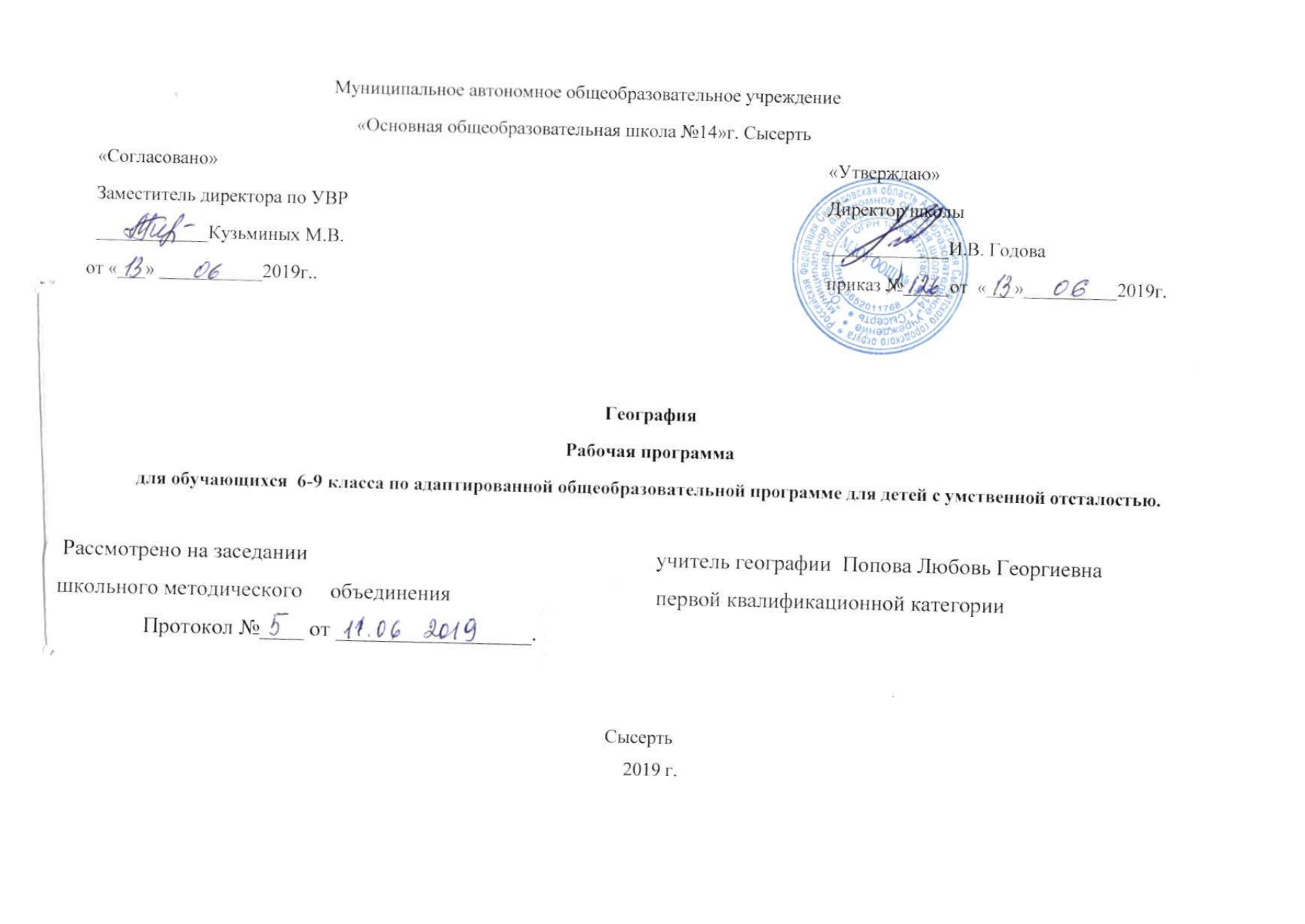 ПОЯСНИТЕЛЬНАЯ ЗАПИСКАРабочая программа составлена на основе следующих нормативно-правовых и инструктивно-методических документов:- Программы специальной (коррекционной) образовательной школы VIII вида: 5-9 кл./ Под редакцией В.В. Воронковой (раздел «География 6-9 классы» автор Т.Г. Лифанова). – Москва: Гуманитарный издательский центр ВЛАДОС, 2011 г. – Сб. 1;- Адаптированная общеобразовательная программа для детей с умственной отсталостью (нарушения интеллекта);- Программа развития школы:- учебный план. География — учебный предмет, синтезирующий многие компоненты общественно-научного и естественно-научного знания. Вследствие этого содержание разных разделов курса географии, насыщенное экологическими, этнографическими, социальными, экономическими аспектами, становится тем звеном, которое помогает учащимся осознать тесную взаимосвязь естественных и общественных дисциплин, природы и общества в целом. В этом проявляется образовательное, развивающее и воспитательное значение географии. Основная цель обучения географии — сформировать у обучающихся с умственной отсталостью (интеллектуальными нарушениями) умение использовать географические знания и умения в повседневной жизни для объяснения, оценки разнообразных природных, социально-экономических и экологических процессов и явлений, адаптации к условиям окружающей среды и обеспечения безопасности жизнедеятельности, экологически сообразного поведения в окружающей среде. Задачами изучения географии являются: ― формирование представлений о географии и ее роли в понимании природных и социально-экономических процессов и их взаимосвязей;― формирование представлений об особенностях природы, жизни, культуры и хозяйственной деятельности людей, экологических проблемах России, разных материков и отдельных стран.― формирование умения выделять, описывать и объяснять существенные признаки географических объектов и явлений;― формирование умений и навыков использования географических знаний в повседневной жизни для объяснения явлений и процессов, адаптации к условиям территории проживания, соблюдения мер безопасности в случаях стихийных бедствий и техногенных катастроф― овладение основами картографической грамотности и использование элементарных практических умений и приемов использования географической карты для получения географической информации― формирование умения вести наблюдения за объектами, процессами и явлениями географической среды, их изменениями в результате природных и антропогенных воздействий.-развитие познавательных интересов, пространственного воображения,  творческих, коммуникативных и организаторских способностей, способности к самостоятельному поиску и использованию информации для решения практических задач в предметной сфере деятельности, к анализу трудового процесса, к деловому сотрудничеству в процессе коллективной деятельности;      - воспитание трудолюбия, бережливости, аккуратности, целеустремленности, предприимчивости, ответственности за результаты своей деятельности, уважительного отношения к людям различных профессий и результатам их труда; формирование представлений о технологии как части общечеловеческой культуры, её роли в общественном развитии;География дает благодатный материал для патриотического, интернационального, эстетического и экологического воспитания учащихся, помогает знакомить их с миром профессий, распространенных в своем регионе.Программа составлена с учетом психофизических особенностей учащихся с нарушением интеллектуального развития. Географический материал в силу своего содержания обладает значительными возможностями для развития и коррекции познавательной деятельности детей с нарушениями интеллектуального развития: они учатся анализировать, сравнивать изучаемые объекты и явления, понимать причинно-следственные зависимости. Работа с символическими пособиями, какими являются план и географическая карта, учит абстрагироваться, развивает воображение учащихся. Систематическая словарная работа на уроках географии расширяет лексический запас детей со сниженным интеллектом, помогает им правильно употреблять новые слова в связной речи.Познание мира предполагает изучение системы взаимосвязанных дисциплин, обеспечивающих преемственность содержания. Курс географии имеет много смежных тем с естествознанием, историей, русским языком, чтением, математикой, изобразительным искусством, черчением, социально-бытовой ориентировкой, природоведением.Учитывая общие и специальные задачи специальной (коррекционной) школы VIII вида, программа и методика преподавания географии предусматривают повторяемость материала (в разных формах и объеме). Ряд тем постепенно усложняется и расширяется от 6 к 9 классу, что способствует более прочному усвоению элементарных географических знаний учащимися с интеллектуальными нарушениями.В соответствии с требованиями ФГОС предметом оценки освоения обучающимися АООП должно быть достижение обучающимися предметных и личностных результатов, которые применительно к изучению географии должны быть представлены в тематическом планировании в виде конкретных учебных действийНачальный курс физической географии (6 класс).Понятие о географии как науке. Явления природы: ветер, дождь, гроза. Географические сведения о своей местности и труде населения.Ориентирование на местности. Горизонт, линии, стороны горизонта. Компас и правила пользования им. План и карта. Масштаб. Условные знаки плана местности. План и географическая карта. Масштаб карты. Условные цвета и знаки физической карты. Физическая карта России.Формы поверхности земли. Рельеф местности, его основные формы. Равнины, холмы, горы. Понятие о землетрясениях и вулканах. Овраги и их образование. Вода на земле. Река и ее части. Горные и равнинные реки. Озера, водохранилища, пруды. Болота и их осушение. Родник и его образование. Колодец. Водопровод. Океаны и моря. Ураганы и штормы. Острова и полуострова. Водоемы нашей местности. Охрана воды от загрязнения.Земной шар. Краткие сведения о Земле, Солнце и Луне. Планеты. Земля ― планета. Освоение космоса. Глобус – модель земного шара. Земная ось, экватор, полюса. Физическая карта полушарий. Океаны и материки на глобусе и карте полушарий. Первые кругосветные путешествия. Значение Солнца для жизни на Земле. Понятие о климате, его отличие от погоды. Основные типы климата. Пояса освещенности, их изображение на глобусе и карте полушарий. Природа тропического пояса. Природа умеренных и полярных поясов.Положение России на глобусе, карте полушарий, физической карте. Границы России. Океаны и моря, омывающие берега России. Острова и полуострова России. География России (7 класс)Общая характеристика природы и хозяйства России. Географическое положение России на карте мира. Морские и сухопутные границы. Европейская и азиатская части России. Разнообразие рельефа. Острова и полуострова. Административное деление России. Полезные ископаемые, их месторождения, пути рационального использования. Типы климата в разных частях России. Водные ресурсы России, их использование. Экологические проблемы. Численность населения России, его размещение. Народы России.Отрасли промышленности. Уровни развития европейской и азиатской частей России.Природные зоны России. Зона арктических пустынь. Тундра. Лесная зона. Степи. Полупустыни и пустыни. Субтропики. Высотная поясность в горах.География материков и океанов(8 -9 классы).Материки и океаны на глобусе и физической карте полушарий. Атлантический океан. Северный Ледовитый океан. Тихий океан. Индийский океан. Хозяйственное значение. Судоходство.Африка, Австралия, Антарктида, Северная Америка, Южная Америка, Евразия: географическое положение и очертания берегов, острова и полуострова, рельеф, климат, реки и озера, природа материка, население и государства.Государства ЕвразииПолитическая карта Евразии. Государства Евразии. Западная Европа, Южная Европа, Северная Европа, Восточная Европа. Центральная Азия. Юго-Западная Азия. Южная Азия. Восточная Азия. Юго-Восточная Азия. Россия. Свой край. История возникновения. Положение на карте, границы. Рельеф. Полезные ископаемые и почвы нашей местности. Климат. Реки, пруды, озера, каналы нашей местности. Охрана водоемов. Растительный и животный мир нашей местности. Население нашего края. Национальные обычаи, традиции, национальная кухня. Промышленность нашей местности. Специализация сельского хозяйства. Транспорт нашего края. Архитектурно-исторические и культурные памятники нашего края.Данная программа по географии разработана с учётом изменений, происходящих в современном обществе, и новых данных географической науки.Общая характеристика предмета.В программе выделены практические работы и экскурсии, указана географическая номенклатура, а также по годам обучения сформулированы основные требования к знаниям и умениям школьников.Значительную помощь учащимся окажут атласы (иллюстрированные приложения к учебникам), которые специально адаптированы к психофизическим и возрастным особенностям детей с интеллектуальными нарушениями. Используя их, учащиеся могут давать комплексную характеристику иллюстрированной территории (растительный мир, животный мир, занятия населения).В 6 классе («Начальный курс физической географии») учащиеся научатся ориентироваться на местности, познакомятся с формами земной поверхности, водоемами, планом и картой.В данной программе вначале планируется формирование более точных географических представлений о рельефе и водоемах своей местности (на экскурсиях и уроках с использованием видеофильмов). На этих занятиях, готовя к восприятию следующей темы, учитель может уточнить, какими цветами будут обозначаться формы рельефа и водоемы на карте.Затем планируется изучение одной из самых сложных тем курса географии — «План и карта». При изучении этой темы следует осуществить постепенный переход от черчения плана стола, класса, к чтению планов школьного участка и местности, а затем к знакомству с географической картой. К учащимся с нарушенным пространственным анализом при оценке знаний можно снизить уровень требований. Они могут научиться ориентироваться по Солнцу, признакам природы и «звездочке ориентирования». Работу с компасом усваивают более сильные школьники. Черчение и чтение плана участка также должно выполняться лишь сильными учащимися под руководством учителя.Такая последовательность изучения тем позволит более логично перейти от знакомства с физической картой России к изучению глобуса и физической карты полушарий.В программу 6 класса введены темы «Явления природы» (дождь, ветер, ураган, шторм, землетрясение, извержение вулканов), «Краткие сведения о Земле, Солнце и Луне», «Планеты», «Освоение космоса». Это позволит своевременно начать формирование географических знаний в тесной связи сэлементарными физическими и астрономическими, что создаст наиболее полное представление о планете Земля. Опасные природные явления будут изучаться и в дальнейшем применительно к конкретным географическим территориям.7 класс («Знакомство с природой и хозяйством России»). Изучение вопросов физической, элементов экономической и социальной географии своей страны должно рассматриваться в тесной взаимосвязи, а природа изучаться как среда обитания и жизнедеятельности людей, как источник ресурсов для развития народного хозяйства. Много внимания должно быть уделено экологическим проблемам. Необходимо вскрыть причины обострения экологических ситуаций в некоторых районах нашей страны.При изучении географии России учитель должен пользоваться современными географическими картами (физической, политико-административной и картой природных зон России).На изучение «Географии России» в данной программе отведен весь 7 класс, в содержании учебного материала выделены два основных блока:I. Особенности природы и хозяйства России (общая характеристика) — 11ч.П. Природные зоны России — 55 ч.Задача первого блока этого раздела — создать целостное представление о своей родине, раскрыть разнообразие ее природных условий, ресурсов, населения и хозяйства.Учителю географии необходимо подумать о рациональном распределении времени на изучение общих и зональных вопросов. Целесообразно уже при изучении I блока иллюстрировать общие положения конкретными примерами, подготавливая таким образом учащихся к изучению отдельных природных зон.В региональной части курса, во втором блоке, дается комплексная характеристика природных зон России: изучаются особенности климата, природы, условия жизни и хозяйственной деятельности людей, местные экономические, социальные и экологические проблемы, достопримечательности разных уголков нашей Родины. При изучении природных зон России учитель вправе выделить больше времени и уделить особое внимание той природной зоне, в которой расположена школа.При изучении географии своей страны необходимо констатировать новые национально-территориальные образования, подчёркивая культурные и этнографические особенности населения.Желательно приучать старшеклассников работать с материалами периодической печати, местными и центральными изданиями.Появление нового учебника по географии России с иллюстрированным приложением облегчит семиклассникам процесс усвоения программного материала о географии своей страны, а упрощенные контурные карты, размещённые в рабочих тетрадях на печатной основе, помогут заполнить изучаемые объекты на карте России.8-ой и 9-ый классы Курс «Географии материков и океанов» рассчитан на 2 года обучения. Три четверти 8 класса отводится на изучение Мирового океана, Африки, Австралии, Антарктиды, Северной и Южной Америк. Учитель должен познакомить учащихся не только с природой различных континентов, но и с населением, особенностями хозяйственной деятельности, бытом, культурой людей, отдельными государствами.С IV четверти 8 класса учащиеся начинают более подробно изучать физическую географию материка, на котором мы живем. Здесь даются общие представления о географическом положении, очертаниях берегов, рельефе, климате, водных ресурсах, растительном, животном мире и населении Евразии.Изучение своего материка продолжается в 9 классе. Такое расположение материала позволяет больше времени (три четверти 9 класса) выделить на знакомство с государствами Евразии. Тематика этого раздела деидеологизирована: изучаемые страны сгруппированы не по принадлежности к той или иной общественной системе, а по типу географической смежности. Такой подход усиливает географические аспекты в преподавании, устраняет излишнюю политизацию содержания. Современные названия государств даются в скобках. При объяснении материала больше внимания уделено страноведческим и общекультурным аспектам. (язык, быт (тип жилища, национальная одежда, пища, традиции, обычаи), на ценности духовной культуры (архитектура, музыка, танцы, театр, религия).Бывшие союзные республики изучаются во II четверти 9 класса в разделах «Восточная Европа», «Центральная и Юго-Западная Азия». Компактное изучение этих стран дает учителю возможность рассказать о распаде монополизированного государства и обратить внимание учащихся на налаживающиеся экономические и культурные контакты с некоторыми из этих суверенных государств.В процессе изучения стран Евразии предусматривается просмотр кино- и видеофильмов о природе, культурных и исторических достопримечательностях изучаемой страны, традициях и быте ее народа.Примерный план изучения стран Евразии (географическое положение, климат, рельеф, флора и фауна, хозяйство, население, столица, крупные города, достопримечательности, культура, обычаи, традиции) уточняется и конкретизируется учителем в зависимости от особенностей данного государства.Интеграционные процессы, происходящие в Европе (отмена виз, введение единой валюты), приблизили Россию к мировому сообществу, поэтому целесообразно завершить курс «География материков и океанов» темами, посвященными России как крупнейшему государству Евразии. На этих уроках учитель повторяет и обобщает знания учащихся о своей стране (государстве), полученные в 6 и 7 классах, и подготавливает их к знакомству со своим краем (областью, районом).Заканчивается курс географии региональным обзором. В предлагаемой программе изучению своей местности отводится IV четверть 9 класса. Территорию для изучения (область, район, город) определяет  учитель. На этих уроках учащиеся не только систематизируют свои знания о природе края, но и знакомятся с местными экономическими проблемами, узнают о профессиях, на которые имеется спрос в данном регионе.Выпускники специальных коррекционных школ должны уметь ориентироваться в своей местности, знать основные достопримечательности своего края. Занижение требований к знаниям учащихся при изучении этой темы не предусматривается.Для изучения своего края в программе дается примерный план, опираясь на который учитель может разработать конкретное программное содержание, отражающее особенности данной местности.Данная программа обеспечивает оптимальный объем знаний по географии для детей с нарушением интеллекта. Как показывает опыт, он доступен большинству учащихся. Учитывая индивидуальные особенности школьников, учитель может снижать уровень требований к отдельным учащимся по темам, связанным с географической картой.Внутри разделов, не выходя за рамки указанного времени, педагог вправе перераспределять количество часов на изучение отдельных тем.Место курса в учебном плане.Обучение географии рассчитано на четыре года с 6 по 9 классы по 2 урока в неделю (всего 272 часа).Учебный материал расположен по годам обучения следующим образом: 6 класс — «Начальный курс физической географии» (68 ч), 7 класс — «География России» (68ч), «Географияматериков и океанов» (8 класс — 68 ч,   9 класс — 68 ч)Ценностные ориентиры содержания курса.Личностные результаты обучения географии:ценностные ориентации отражающие их индивидуально-личностные позиции:• гуманистические и демократические ценностные ориентации, готовность следовать этическим нормам поведения в повседневной жизни и производственной деятельности;• осознание себя как члена общества на глобальном, региональном и локальном уровнях (житель планеты Земля, гражданин Российской Федерации, житель конкретного региона);• осознание целостности природы, населения и хозяйства Земли, материков, их крупных районов и стран;• представление о России как субъекте мирового географического пространства, её месте и роли в современном мире;• осознание единства географического пространства России как единой среды обитания всех населяющих ее народов, определяющей общность их исторических судеб;• осознание значимости и общности глобальных проблем человечества; гармонично развитые социальные чувства и качества:• умение оценивать с позиций социальных норм собственные поступки и поступки других людей;• эмоционально-ценностное отношение к окружающей среде, необходимости ее сохранения и рационального использования;• патриотизм, любовь к своей местности, своему региону, своей стране;• уважение к истории, культуре, национальным особенностям, традициям и образу жизни других народов, толерантность;• готовность к осознанному выбору дальнейшей профессиональной траектории в соответствии с собственными интересами и возможностями; образовательные результаты – овладение на уровне общего образования законченной системой географических знаний и умений, навыками их применения в различных жизненных ситуациях.Средством развития личностных результатов служит учебный материал и прежде всего продуктивные задания учебника, нацеленные на понимание собственной деятельности и сформированных личностных качеств:– умение формулировать своё отношение к актуальным проблемным ситуациям;– умение толерантно определять своё отношение к разным народам;– умение использовать географические знания для адаптации и созидательной деятельности. Предметные:– формирование и развитие посредством географического знания познавательных интересов, интеллектуальных и творческих способностей учащихся;– умения вести самостоятельный поиск, анализ, отбор информации, ее преобразование, сохранение, передачу и презентацию с помощью технических средств и информационных технологий:– способности к самостоятельному приобретению новых знаний и практических умений, умения управлять своей познавательной деятельностью;– умения организовывать свою деятельность, определять её цели и задачи, выбирать средства реализации цели и применять их на практике, оценивать достигнутые результаты:• анализировать, сравнивать, классифицировать и обобщать понятия;• давать определение понятиям на основе изученного на различных предметах учебного материала; • осуществлять логическую операцию установления родовидовых отношений; • обобщать понятия – осуществлять логическую операцию перехода от понятия с меньшим объёмом к понятию с большим объёмом;• строить логическое рассуждение, включающее установление причинно-следственных связей;• создавать модели с выделением существенных характеристик объекта, преобразовывать модели с целью выявления общих законов, определяющих данную предметную область;• представлять  информацию в виде конспектов, таблиц, схем, графиков;• преобразовывать информацию  из одного вида в другой и выбирать удобную для себя форму фиксации и представления информации. представлять информацию в оптимальной форме в зависимости от адресата;• понимая позицию другого, различать в его речи: мнение (точку зрения), доказательство (аргументы), факты;  гипотезы, аксиомы, теории для этого самостоятельно использовать различные виды чтения (изучающее, просмотровое, ознакомительное, поисковое), приёмы слушания; • самому создавать источники информации разного типа и для разных аудиторий, соблюдать информационную гигиену и правила информационной безопасности;• уметь использовать компьютерные и коммуникационные технологии как инструмент для достижения своих целей. Уметь выбирать адекватные задаче инструментальные программно-аппаратные средства и сервисы.Средством формирования познавательных БУД служат учебный материал и прежде всего продуктивные задания учебника, нацеленные на:• осознание роли географии в познании окружающего мира и его устойчивого развития;• освоение системы географических знаний о природе, населении, хозяйстве мира и его отдельных регионов, на основе которых формируется географическое мышление учащихся;• использование географических умений для анализа, оценки, прогнозирования современных социоприродных проблем и проектирования путей их решения;• использование карт как информационных образно-знаковых моделей действительности.Характеристика классов.При оценивании знаний детей с ограниченными возможностями здоровья по В. В. Воронковой описывают 4 группы учащихся по возможностям обучения.   Первую группу составляют дети (10 – 15 %), которые в целом правильно решают предъявляемые им задания, наиболее активны и самостоятельны в усвоении программного материала могут реализовать предложенный  план действий. Ошибки, допущенные в работе исправляют , если учитель поставит такое задание перед обучающимся7 класс. –К Алеша, К. Ваня,8 класс. –Б Денис, В. Женя.9 класс. –Л. Алена, С. ДенисДля второй группы (25 – 35%) характерен более замедленный темп усвоения учебного материала. Дети, входящие в эту группу, успешнее реализуют знания в конкретно заданных условиях, т.к. самостоятельный анализ и планирование своей деятельности у них затруднены, хотя с основными требованиями программы они справляются  . Дети могут пропускать или переставлять этапы своих действий т.к. они не сознают  итог своей деятельности  Затрудняются разделить ( объединить) в группы знакомые объекты по выделенному учителем признаку Это обучающиеся :.7 класс. – Д. Алеша, Ч. Лев..8  класс. –В. Александр., П. Артем..   9 класс. –, П.Артем., В.Саша, .Третья группа учащихся (35 – 40%) отличается пассивностью, нарушением внимания, что приводит к различным ошибкам при решении задач, примеров, выполнении заданий учителя У обучающихся  есть. проблемы в здоровье и в семейной обстановке. Перечисленные причины  приводит к большому количеству ошибок в письме и счете. Обучающиеся нуждаются в постоянной помощи учителя при выполнении различных учебных действий. Это обучающиеся: 7 класс. –Т\ Александр.. 8 класс- С. Анна., П .Ангелина.. 9 класс. – нет обучающихся.( четвертая группа выделена в отдельный класс)Содержание курса географии        6 классНачальный курс физической географииI четверть (18 ч) Введение (4 ч)География — наука о природе Земли, населении и его хозяйственной деятельности.Наблюдения за изменениями высоты Солнца и погоды. Компоненты погоды: температура, облачность, давление воздуха, ветер, атмосферные    осадки. Опасные природные явления в атмосфере, меры предосторожности.Географические сведения о своей местности и труде населения. Экскурсия для выяснения запаса элементарных географических представлений, проверки знаний, умений и навыков, полученных в 1-5 классах.Практические работыЧтение и обобщение календарей природы и труда за 1-5 классы. Знакомство с новым учебником, иллюстрированным приложением — атласом, с рабочими тетрадями на печатной основе. Ориентирование на местности (5 ч)Горизонт. Линия горизонта.Стороны горизонта.Компас и правила пользования им.Ориентирование. Определение основных направлений по Солнцу, звездам, местным признакам и природным объектам.Экскурсия для закрепления понятий о горизонте и об основных направлениях.Практические работы Зарисовка линии, сторон горизонта. Схематическая зарисовка компаса.Упражнения в определении сторон горизонта по Солнцу и компасу. Упражнения в определении сторон горизонта по местным признакам (на экскурсии или в уголке ориентирования). Формы поверхности Земли (4 ч)Экскурсия для ознакомления с формами рельефа своей местности. Рельеф местности, его основные формы. Равнины (плоские и холмистые), холмы.Овраги, их образование.Горы. Понятия о землетрясениях и извержениях вулкановПрактические работыМоделирование из сырого песка, глины или пластилина равнины, холма, горы, оврага, вулкана.Зарисовки различных форм земной поверхности, схемы вулкана в разрезе.Вода на Земле (10 ч)Значение воды для жизни на Земле. Круговорот воды в природе.Родник, его образование.Колодец. Водопровод.Река, ее части. Горные и равнинные реки.Использование рек.2четверть (14 ч)Озера, водохранилища, пруды. Разведение рыб, птиц. Болота, их осушение.Океаны и моря. Явления природы: ураганы, штормы, цунами. Острова и полуострова.Водоемы в нашей местности. Охрана вод от загрязнения.Практические работыМоделирование из пластилина и воды (реки, озера, острова, полуострова) или изготовление макетов.Зарисовки схем реки, озера, колодца, острова, полуострова. Проведение опытов:а)	растворение морской соли в воде и сравнение ее по вкусу с пресной водой;б)	очистка воды фильтрованием.Упражнения в определении направления течения реки, различение берегов и других ее частей. План и карта (9 ч)Рисунок и план предмета.Масштаб. Измерение расстояний и их изображение на плане по масштабу. Использование плана в практической деятельности человека. План класса.План школьного участка. Условные знаки плана местности.План и географическая карта. Основные направления на карте. Масштаб карты.Условные цвета физической карты.Условные знаки физической карты (границы, города, моря, реки, каналы и т.д.).Физическая карта России. Значение географической карты в жизни и деятельности людей. Практические работыУпражнения в определении направлений на местности, плане и карте.Упражнения в умении обозначать направления на плане и контурной карте.Упражнения в измерении расстояний на местности и изображение их на плане (чертеже) в масштабе (для сильных учеников).Вычерчивание простейших планов (нескольких предметов, класса) в рабочей тетради на печатной основе.Изготовление в столярной мастерской во внеклассное время съемного плана-макета школьного участка.Зарисовка в тетрадях и изготовление таблицы условных знаков плана, условных знаков и цветов физической карты.Чтение простейших планов (школьного участка, местности) с опорой на таблицу условных знаков.Показ на физической карте России в приложении к учебнику форм поверхности (не давая точных названий равнин, гор и т.п.)Показ на физической карте России в приложении к учебнику различных водоемов (не требуются знания конкретных названий рек, озер Прикрепление на магнитной карте к цвету или знаку соответствующих иллюстраций.3четверть (20 ч)Земной шар (14 часов)Краткие сведения о Земле, Солнце, Луне. Планеты.Земля — планета. Доказательства шарообразности Земли. Освоение космоса.Глобус — модель Земного шара. Земная ось, экватор, полюса. Особенности изображения суши и воды на глобусе.Физическая карта полушарий. Распределение воды и суши на Земле.Океаны на глобусе и карте полушарий.Материки на глобусе и карте полушарий (Евразия, Африка, Северная Америка, Южная Америка, Австралия, Антарктида).Первые кругосветные путешествия (Магеллан, Крузенштерн, Лисянский).Значение Солнца для жизни на Земле. Различие в освещении и нагревании Солнцем земной поверхности (отвесные, наклонные   солнечные лучи).Понятие о климате, его отличие от погоды. Основные типы климата.Пояса освещенности: жаркий, умеренные, холодные. Изображение их на глобусе и карте полушарий.Природа тропического пояса.Природа умеренных и полярных поясов.Практические работыИзготовление из пластилина или глины модели земного шара с обозначением экватора и полюсов.Показ с помощью теллурия смены дня и ночи.Оформление таблицы названий океанов и материков.Обозначение на контурной карте материков и океанов; первых кругосветных путешествий (в рабочей тетради на печатной основе).Работа с контурами материков (картонными,).Вычерчивание в тетради схемы расположения поясов освещенности на земном шаре.«Опоясывание» глобуса лентами красного, зеленого и белого цветов. Прикрепление контуров растений и животных к   поясам.».Оформление альбома с иллюстрациями картин природы и жизни людей в различных климатических поясах земного шара.Знакомство с последними публикациями в периодической печати об освоении космоса.Карта России (20 ч)Положение России на глобусе, карте полушарий, физической карте нашей страны. Столица России — Москва.Границы России. Сухопутные границы на западе и юге.Морские границы. Океаны и моря, омывающие берега России. Моря Северного Ледовитого океана.Моря Тихого и Атлантического океанов. Острова и полуострова России. Работа с контурными картами.IV четверть (14 ч)Рельеф нашей страны. Низменности, возвышенности, плоскогорья.Работа с контурными картами. Горы: Урал, Северный Кавказ, Алтай, Саяны. Крупнейшие месторождения полезных ископаемых (каменного угля,     железной и медной руд, природного газа). Работа с контурными картами. Река Волга.Реки: Дон, Днепр, Урал. Реки Сибири: Обь, Енисей. Реки Лена и Амур.Озера Ладожское, Онежское, Байкал, Каспийское море.Крупные города России (по выбору учителя).Работа с контурными картами.Наш край на физической карте России.Повторение начального курса физической географии.Практические работыОбозначение границ нашей Родины, пограничных государств, нанесение названий изученных географических объектов на контурную карту России в рабочей тетради на печатной основе.Изготовление условных знаков полезных ископаемых и прикрепление их к магнитной карте.Изготовление планшетов: условный знак полезного ископаемого — образец из коллекции — его название — основные месторождения.Путешествия (на карте) по нашей стране.Географическая номенклатураГраницы России.Моря Северного Ледовитого, Тихого и Атлантического океанов, омывающих берега России.Острова: Земля Франца Иосифа, Новая Земля, Северная Земля, Новосибирские, Врангеля, Сахалин, Курильские.Полуострова: Кольский, Ямал, Таймыр, Чукотский, Камчатка.Равнины: Восточно-Европейская, Западно-Сибирская, Прикаспийская низменность, Валдайская и Среднерусская возвышенности, Среднесибирское плоскогорье.Горы: Урал, Северный Кавказ, Алтай, Саяны.Реки: Волга, Дон, Днепр, Урал, Обь, Енисей, Лена, Амур.Озёра: Ладожское, Онежское, Байкал, Каспийское море.Города: Москва, Санкт-Петербург, Нижний Новгород, Новосибирск, Екатеринбург (по выбору учителя).Свой край.Планируемые результаты:  (основные требования к знаниям и умениям учащихся0Учащиеся должны знать:что изучает география;горизонт, линию и стороны горизонта;основные формы земной поверхности;виды водоемов, их различия;меры по охране воды от загрязнения;правила поведения в природе;отличие плана от рисунка и географической карты;основные направления на плане, географической карте;условные цвета и основные знаки географической карты;распределение суши и воды на Земле;материки и океаны, их расположение на глобусе и карте полушарий;Солнце как ближайшую к Земле звезду и его значение для жизни на Земле;кругосветные путешествия, доказывающие шарообразность Земли;значение запусков в космос искусственных спутников Земли и полетов людей в космос, имена первых космонавтов;различия в нагревании и освещении земной поверхности Солнцем;географическое положение нашей страны на физической карте России и карте полушарий;названия географических объектов, обозначенных в программе по теме «Карта России» (по атласу, специально разработанному для коррекционных школ VIII вида).Учащиеся должны уметь:•	определять стороны горизонта, ориентироваться по Солнцу, компасу и местным признакам природы;выявлять на местности особенности рельефа, водоемов;делать схематические зарисовки изучаемых форм земной поверхности;читать географическую карту (условные цвета и основные знаки) по атласам-приложениям к учебнику;составлять описания изучаемых объектов с опорой на карту и картины;показывать на карте объекты, указанные в программе, обозначать их при помощи учителя на контурной карте из рабочей тетради на печатной основе;выполнять задания в «Рабочей тетради по начальному курсу физической географии» для 6 класса специальной коррекционной школы VIII вида (количество заданий и время заполнения определяет учитель с учётом индивидуальных возможностей учащихся).География России1 четверть (18 ч)Особенности природы и хозяйства России (общая характеристика) (11ч)Географическое положение России на карте мира. Европейская и азиатская части России. Административное деление России. Разнообразие рельефа.Полезные ископаемые, их основные месторождения. Климат России.Водные ресурсы России, их использование. Население России. Народы России. Промышленность — основа хозяйства, ее отрасли. Сельское хозяйство, его отрасли.Транспорт. Экономическое развитие европейской и азиатской частей России.Природные зоны России (55 ч)Размещение природных зон на территории России.Карта природных зон России.Зона арктических пустынь (5 ч)Положение на карте.Климат.Растительный и животный мир.Население и его основные занятия. Северный морской путь.II	четверть (14 ч)
Зона тундры (8 ч)Положение на карте. Рельеф. Полезные ископаемые. Климат. Водоемы тундры. Растительный мир. Животный мир.Хозяйство. Население и его основные занятия. Города: Мурманск, Нарьян-Мар, Воркута, Норильск, Анадырь. Экологические проблемы Севера. Охрана природы тундры. Лесная зона (18 ч)Положение на карте. Рельеф и полезные ископаемые. Климат.Реки, озера, каналы.Растительный мир. Хвойные леса (тайга). Смешанные и лиственные леса. Животный мир. Пушные звери.III	четверть (20 часов)Значение леса.Промышленность и сельское хозяйство лесной зоны. Промышленность и сельское хозяйство Центральной России. Города Центральной России.Особенности развития хозяйства Северо-Западной России. Города Северо-Западной России: Санкт-Петербург, Архангельск, Новгород, Псков, Калининград. Западная Сибирь. Восточная Сибирь. Дальний Восток.Заповедники и заказники лесной зоны. Охрана леса. Обобщающий урок по лесной зоне. Зона степей (8 ч)Положение на карте. Рельеф. Полезные ископаемые. Реки. Растительный мир. Животный мир.Хозяйство. Население и его основные занятия. Города лесостепной и степной зон: Воронеж, Курск, Оренбург, Омск,Города степной зоны: Самара, Саратов, Волгоград, Ростов-на-Дону, Ставрополь, Краснодар. Охрана природы зоны степей.IV четверть (14 ч)Зона полупустынь и пустынь (6 ч)Положение на карте. Рельеф. Полезные ископаемые. Климат. Реки. Растительный мир. Животный мир.Хозяйство. Население и его основные занятия . Города зоны полупустынь и пустынь. Зона субтропиков (2 ч) Положение на карте.Курортное хозяйство. Население и его основные занятия. Города-курорты (Сочи, Туапсе, Анапа, Геленджик ). Город Новороссийск. Высотная поясность в горах (6 ч)Положение на карте. Рельеф и полезные ископаемые. Климат. Особенности природы и хозяйства Северного Кавказа. Города и экологические проблемы Урала.Алтайские горы. Особенности природы. Хозяйство. Население и его основные занятия. Города.Горы Восточной Сибири. Хозяйство. Население и его основные занятия. Города.Обобщающий урок по географии России.Практические работыРабота с физической картой и картой природных зон России в атласе-приложении к учебнику.Нанесение на контурные карты изученных объектов и надписывание их названий  в контурных картах.Запись названий и зарисовки в тетрадях наиболее типичных для изучаемой природной зоны растений и животных.Изготовление из бумаги условных знаков полезных ископаемых Вычерчивание схемы смены природных зон в горах и других схем, помогающих понять причинно-следственные зависимости.Изготовление несложных макетов по различным природным зонам.Географическая номенклатураЗона арктических пустыньМоря: Белое, Баренцево, Карское, Лаптевых, Восточно-Сибирское, Чукотское.Острова: Земля Франца Иосифа, Новая Земля, Северная Земля, Новосибирские.Зона тундрыОстров: Новая Земля.Полуострова: Таймыр, Кольский, Чукотский.Города: Мурманск, Нарьян-Мар, Воркута, Норильск, Анадырь.Лесная зонаРавнины: Восточно-Европейская, Западно-Сибирская, Валдайская возвышенность, Среднесибирское плоскогорье.Реки: Волга, Северная Двина, Обь, Енисей, Лена, Амур. Каналы: Москвы, Волго-Балтийский. Озера: Ладожское, Онежское.Города: Москва, Санкт-Петербург, Калининград, Архангельск, Нижний Новгород, Красноярск, Иркутск, Владивосток. Зона степей Реки: Дон, Волга, Урал. Канал: Волго-Донской.Города: Курск, Воронеж, Саратов, Самара, Ростов-на-Дону, Волгоград, Ставрополь, Краснодар, Оренбург, Омск. Зона полупустынь и пустынь Озеро: Каспийское море. Города: Астрахань, Элиста. СубтропикиГорода: Сочи, Туапсе, Новороссийск. Высотная поясность в горах Горы: Кавказские, Уральские, Алтайские, Саяны. Озеро: Байкал.Города: Пятигорск, Нальчик, Владикавказ, Махачкала, Грозный, Екатеринбург, Челябинск, Барнаул.Планируемые результаты :  (основные требования к знаниям и умениям учащихся)Учащиеся должны знать:положение России на физической карте, карте полушарий и глобусе;пояса освещенности, в которых расположена наша страна;природные зоны России;природные условия и богатства России, возможности использования их человеком;типичных представителей растительного и животного мира в каждой природной зоне;хозяйство, основное население, его занятия и крупные города в каждой природной зоне;экологические проблемы и основные мероприятия по охране природы в России;правила поведения в природе;названия географических объектов на территории России, указанные в программе (по атласу, специально разработанному для коррекционных школ VIII вида).Учащиеся должны уметь:показывать границы России на глобусе, карте полушарий, физической карте и карте природных зон России, давать элементарное описание природы по зонам, пользуясь картинами и картами;показывать по картам (физической и природных зон России) из приложения к учебнику географические объекты, указанные в программе;устанавливать взаимосвязь между климатом, растительным и животным миром, природными условиями и занятиями населения;делать несложные макеты изучаемых природных зон;принимать участие в мероприятиях по охране окружающей среды; правильно вести себя в природе;выполнять задания в «Рабочей тетради по географии России» для 7 класса специальной коррекционной школы VIII вида (количество заданий и время заполнения определяет учитель с учетом индивидуальных возможностей учащихся).8 классГеография материков и океанов. Часть 11 четверть (18 ч) Введение (1ч)Что изучают в курсе географии материков и океанов. Материки и части света на глобусе и карте.Мировой океан (5 ч)Атлантический океан. Северный Ледовитый океан. Тихий океан. Индийский океан.Современное изучение Мирового океана.Практические работыОбозначение океанов на контурной карте полушарий в рабочей тетради на печатной основе.Составление схемы хозяйственного использования океанов.Зарисовки рыб, морских животных, айсберга.Подбор иллюстраций по теме «Мировой океан».Материки и части светаАфрика (12 ч)Географическое положение.Разнообразие рельефа, климат, реки и озера.Природные зоны. Растительный мир тропических лесов.Животный мир тропических лесов.Растительный мир саванн.Животный мир саванн.Растительный и животный мир пустынь.Население. Государства: Египет, Эфиопия, Танзания, Демократическая республика Конго (ДР Конго), Нигерия, Южно-  Африканская республика (ЮАР) или другие по выбору учителя.Обобщающий урок.Практические работыОбозначение на контурной карте из рабочей тетради на печатной основе географических объектов, указанных в номенклатуре.Запись названий и зарисовки в тетрадях наиболее типичных растений и животных (или прикрепление их иллюстраций к магнитной карте).2 четверть (14 часов)Австралия (8 часов)Географическое положение.Разнообразие рельефа, климат, реки и озера.Растительный мир.Животный мир.Население.Австралийский Союз. Океания. Остров Новая Гвинея. Практические работыОбозначение на контурной карте географических объектов, указанных в номенклатуре.Запись названий и зарисовки в тетрадях наиболее типичных растений и животных (или прикрепление их иллюстраций к магнитной карте).Антарктида (6 ч)Географическое положение. Антарктика. Открытие Антарктиды русскими мореплавателями. Разнообразие рельефа, климат.Растительный и животный мир Антарктиды. Охрана природы. Современные исследования Антарктиды. Обобщающий урок. Практические работыОбозначение на контурной карте океанов, омывающих Антарктиду, Южного полюса в рабочей тетради на печатной основе.Составление альбома иллюстраций по теме: «Антарктида». Зарисовки птиц и животных Антарктиды. Изготовление простейшего макета изучаемого материка.III четверть (20 ч)Америка (20 ч)Открытие Америки (1 час). Северная Америка (8 ч)Географическое положение. Разнообразие рельефа, климат. Реки и озераРастительный и животный мир. Население и государства. Соединенные Штаты Америки. Канада.Мексика. Куба. Практические работыОбозначение на контурной карте  объектов указанных в номенклатуре.Запись названий и зарисовки в тетрадях наиболее типичных растений и животных (или прикрепление их иллюстраций к магнитной карте).Южная Америка (11ч)Географическое положение.Разнообразие рельефа, климат.Реки и озера.Растительный мир тропических лесов.Животный мир тропических лесов.Растительный мир саванн, степей, пустынь и горных районов. Животный мир саванн, степей, полупустынь, гор. Население. Государства: Бразилия, Аргентина, Перу или другие по выбору учителя.Обобщающий урок. Часть света — Америка.Практические работыОбозначение на контурной карте в рабочей тетради географических объектов, указанных в номенклатуре.Запись названий и зарисовки в тетрадях наиболее типичных растений и животных (или прикрепление их иллюстраций к магнитной карте).IV четверть (14 ч) Евразия (14 ч)Общая характеристика материкаГеографическое положениеОчертания берегов Евразии. Моря Северного Ледовитого и Атлантического океанов. Острова и полуострова.Очертания берегов. Моря Тихого и Индийского океанов.Острова и полуострова.Разнообразие рельефа. Полезные ископаемые Европы.Разнообразие рельефа. Полезные ископаемые Азии.Климат Евразии.Реки и озера Европы.Реки и озера Азии.Растительный и животный мир Европы. Растительный и животный мир Азии. Население Евразии.Культура и быт народов Европы и Азии. Обобщающий урок. Практические работыОбозначение на контурной карте морей, заливов, островов, полуостровов, гор, рек, озер, обозначенных в номенклатуре.Проведение на контурной карте условной границы между Европой и Азией в рабочей тетради на печатной основе.Запись в тетради названий типичных представителей растительного и животного мира.Географическая номенклатураАфрикаОкеаны и моря, омывающие Африку. Остров Мадагаскар, полуостров Сомали, пустыня Сахара, реки Нил, Нигер, Заир, Атласские горы, Суэцкий канал. Изученные государства.АвстралияОкеаны и моря, омывающие Австралию. Острова Тасмания и Новая Гвинея, река Муррей, города Канберра, Сидней, Мельбурн. АнтарктидаОкеаны и моря, омывающие Антарктиду. Южный полюс. Северная АмерикаОкеаны, моря и заливы, омывающие Северную Америку. Острова Гренландия, Куба, полуострова Лабрадор, Аляска, Флорида, Калифорния, горы Кордильеры, реки Миссисипи и Миссури, Великие озера. Изученные государства.Южная АмерикаОкеаны, омывающие Южную Америку. Остров Огненная Земля, Панамский канал, Амазонская низменность, горы Анды, река Амазонка, Магелланов пролив. Изученные государства.ЕвразияМоря: Норвежское, Баренцево, Белое, Карское, Лаптевых, Восточно-Сибирское, Чукотское, Средиземное, Черное, Берингово, Охотское, Японское, Восточно-Китайское, Южно-Китайское, Аравийское, Красное.Заливы: Бенгальский, Персидский.Острова: Великобритания, Шри-Ланка, Индонезийские, Японские, Сахалин.Полуострова: Скандинавский, Пиренейский, Апенинский, Балканский, Малая Азия, Аравийский, Индостан, Индокитай, Корея, Камчатка.Горы: Альпы, Карпаты, Кавказ, Тянь-Шань, Тибет, Гималаи. Реки: Дунай, Днепр, Дон, Волга, Хуанхэ, Янцзы, Инд, Ганг, Сыр- дарья, Амударья, Обь,  Енисей, Лена, Амур.Озера: Балхаш, Байкал, Иссык-Куль, Каспийское, Аральское. Пустыни: Гоби, Каракумы, Кызылкумы.Планируемые результаты:                                                                                                                                                                                               (основные требования к знаниям и умениям учащихся)Учащиеся должны знать:• Атлантический, Северный Ледовитый, Тихий, Индийский океаны. Географическое положение и их хозяйственное значение;особенности географического положения, очертания берегов и природные условия каждого материка, население и особенности размещения;названия изученных географических объектов (по атласу, специально разработанному для коррекционных школ VIII вида).Учащиеся должны уметь:показывать на географической карте из приложения к учебнику океаны, давать им характеристику;определять на карте полушарий географическое положение и очертания берегов каждого материка;давать элементарное описание природных условий всех материков, опираясь на карту и картины;находить в периодической печати сведения об изученных государствах и показывать их на политической карте;выполнять задания в «Рабочей тетради по географии материков и океанов» для 8 класса специальной (коррекционной) школы VIII вида (количество заданий и время заполнения определяет учитель с учетом индивидуальных особенностей учащихся).9 классГеография материков и океанов. Часть 2Государства Евразии (52 ч)*1четверть (18 ч)Политическая карта Евразии. Европа(23 ч) Западная ЕвропаВеликобритания (Соединенное Королевство Великобритании и Северной Ирландии).Франция (Французская Республика).Германия (Федеративная Республика Германия).Австрия (Австрийская Республика). Швейцария (Швейцарская Конфедерация).Южная ЕвропаИспания. Португалия (Португальская Республика). Италия (Итальянская Республика). Греция (Греческая Республика).Северная ЕвропаНорвегия (Королевство Норвегия). Швеция (Королевство Швеция). Финляндия (Финляндская Республика). Восточная ЕвропаПольша (Республика Польша). Чехия (Чешская Республика). Словакия (Словацкая Республика). Венгрия (Венгерская Республика).Румыния (Республика Румыния). Болгария (Республика Болгария).Сербия. Черногория.2 четверть (14 ч)Эстония (Эстонская Республика). Латвия (Латвийская Республика). Литва (Литовская Республика). Белоруссия (Республика Беларусь) УкраинаМолдавия (Республика Молдова). Азия (22 ч) Центральная АзияКазахстан (Республика Казахстан). Узбекистан (Республика Узбекистан). Туркмения (Туркменистан). Киргизия (Кыргызская Республика). Таджикистан (Республика Таджикистан). Юго-Западная Азия Грузия.Азербайджан (Азербайджанская Республика). Армения (Республика Армения).III четверть (20 ч)Турция (Турецкая Республика).Ирак (Республика Ирак).Иран (Исламская Республика Иран).Афганистан (Исламская Республика Афганистан).Южная АзияИндия (Республика Индия). Восточная АзияКитай (Китайская Народная Республика). Монголия.Корея (Корейская Народно-Демократическая Республика и Республика Корея). Япония.Юго-Восточная АзияТаиланд (Королевство Таиланд). Вьетнам (Социалистическая Республика Вьетнам). Индонезия (Республика Индонезия) или другие государства по выбору учителя.Россия (повторение) (6 ч)Границы России.Россия (Российская Федерация) — крупнейшее государство Евразии.Административное деление России. Столица, крупные города России. Обобщающий урок по России.Обобщающий урок по географии материков и океанов. Практические работыОбозначение на контурной карте государств Евразии и их столиц в рабочей тетради на печатной основе. Нанесение границы Европы и Азии. Составление альбома «По странам и континентам».IV четверть (14 ч)Свой край (14 ч)История возникновения нашего края. Географическое положение. Границы. Рельеф. Климат. Предсказание погоды по местным признакам. Народные приметы.Полезные ископаемые и почвы.Реки, пруды, озера, каналы. Водоснабжение питьевой водой. Охрана водоемов.Растительный мир (деревья, кустарники, травы, цветочно-декоративные растения, грибы, орехи, ягоды, лекарственные растения). Красная книга. Охрана растительного мира.Животный мир нашей местности. (Хищные и травоядные, дикие и сельскохозяйственные животные, птицы, рыбы, земноводные, насекомые.) Вред природе, наносимый браконьерами. Красная книга. Охрана животных. Помощь зимующим птицам. Заповедники, заказники.Население нашего края (области). Национальный состав. Обычаи, традиции, костюмы, фольклорные песни и танцы, национальная кухня.Промышленность. Ближайшие промышленные предприятия, где могут работать выпускники школы.Сельское хозяйство (специализация: растениеводство, животноводство, бахчеводство и т.п.).Транспорт (наземный, железнодорожный, авиационный, речной).Архитектурно-исторические и культурные памятники нашего края.Наш город (поселок, деревня). Обобщающий урок «Моя малая Родина». Практические работыНа карте своей области обозначить условными знаками, вырезанными из картона, месторождения полезных ископаемых, цветными кружками — областной и районные центры.Обозначить на контурной карте России свою область.К карте своей области прикрепить контуры наиболее распространённых растений и животных, отметить заповедные места.Зарисовать и подписать растения и животных, занесенных в Красную книгу области.Записать в тетрадь названия местных водоемов, форм земной поверхности, фамилии известных людей края.Вычертить простейшую схему структуры народного хозяйства области.Регулярно читать местную периодическую печать.Выполнить рисунки и написать сочинение на тему «Прошлое, настоящее и будущее нашего края».Географическая номенклатураГосударства Евразии: Великобритания, Франция, Германия, Австрия, Швейцария, Испания, Португалия, Италия, Греция, Норвегия, Швеция, Финляндия, Польша, Чехия, Словакия, Венгрия, Румыния, Болгария, Сербия.Черногория, Эстония, Латвия, Литва, Белоруссия, Украина, Молдавия, Казахстан, Узбекистан, Туркмения, Киргизия,Таджикистан, Грузия, Азербайджан, Армения, Турция, Ирак, Иран, Афганистан, Индия, Китай, Монголия, Корея, Япония, Таиланд, Вьетнам, Россия.Планируемые результаты:  (основные требования к знаниям и умениям учащихся)Учащиеся должны знать:географическое положение, столицы и характерные особенности изучаемых государств Евразии;границы, государственный строй и символику России;особенности географического положения своей местности, типичных представителей растительного и животного мира, основные мероприятия по охране природы в своей области, правила поведения в природе, меры безопасности при стихийных бедствиях;медицинские учреждения и отделы социальной защиты своей местности.Учащиеся должны уметь:находить на политической карте Евразии изучаемые государства и их столицы в атласах, специально разработанных для коррекционных школ VIII вида.показывать Россию на политических картах мира и Евразии;находить свою местность на карте России (политико-административной, физической и карте природных зон);давать несложную характеристику природных условий и хозяйственных ресурсов своей местности, давать краткую историческую справку о прошлом своего края;называть и показывать на иллюстрациях изученные культурные и исторические памятники своей области;правильно вести себя в природе;выполнять задания в «Рабочей тетради по географии материков и океанов» для 9 класса специальной (коррекционной) школы VIII вида (количество заданий и время заполнения определяет учитель с учетом индивидуальных особенностей учащихся).КАЛЕНДАРНО-ТЕМАТИЧЕСКОЕ ПЛАНИРОВАНИЕ  6 класс ( 68 часов)Календарно-тематическое планирование 7 КЛАСС( 68 часов)Календарно-тематическое планирование 8 класс ( 68 часов) КАЛЕНДАРНО-ТЕМАТИЧЕСКОЕ ПЛАНИРОВАНИЕ 9 КЛАСС(68 ЧАСОВ))КОНТРОЛЬНО-ИЗМЕРИТЕЛЬНЫЕ МАТЕРИАЛЫКонтроль за знаниями, умениями и навыками обучающихся осуществляется в ходе устных опросов, проведения тестов, контрольных работ. Контроль осуществляется в конце каждой четверти (промежуточный контроль). В конце года проводится итоговая контрольная работа (итоговый контроль) по изученному материалу.Формы проверки знаний:   - индивидуальный опрос с вызовом к доске;  - фронтальный опрос;  - контрольный опрос по содержанию учебного материала;  - уплотненный опрос;  - тестовые задания;  - письменный опрос. №Тема урока.Дата.Дата.Основное содержаниеКоррекционная работаХарактеристика деятельности учащихся.Характеристика деятельности учащихся.Характеристика деятельности учащихся.Характеристика деятельности учащихся.I  1География – наука о природе Землиc. 4-7География, природа Земли, население, хоз. деятельность.Коррекция пространственной ориентировки. Активизация мыслительных процессов: анализ, синтез.Знакомство с учебником. Знакомство с физической. картой полушарий.Ср. Урал, столица Ср.Урала, население страны.Знакомство с учебником. Знакомство с физической. картой полушарий.Ср. Урал, столица Ср.Урала, население страны.Знакомство с учебником. Знакомство с физической. картой полушарий.Ср. Урал, столица Ср.Урала, население страны.Знакомство с учебником. Знакомство с физической. картой полушарий.Ср. Урал, столица Ср.Урала, население страны.2Наблюдения за изменениями высоты Солнца и погоды. с. 7-13Сутки, восход, заход, высота Солнца. Продолжительность дня и ночи, равноденствие. Температура воздуха, Признаки времен годаКоррекция и развитие точности и осмысленности восприятия. Коррекция процесса запоминания и воспроизведения учебного материалаЧтение и обобщение календарей природы и труда.Признаки времён года на Ср. УралеЧтение и обобщение календарей природы и труда.Признаки времён года на Ср. УралеЧтение и обобщение календарей природы и труда.Признаки времён года на Ср. УралеЧтение и обобщение календарей природы и труда.Признаки времён года на Ср. Урале3Компоненты погоды: осадки, ветер, облачность, температура. с. 13-16Понятие о погоде: осадки, ветер, облачность, температура. Явления природы. Меры предосторожности.Коррекция связной устной речи при составлении устных рассказов. Коррекция и развитие наглядно-образного мышленияСделать схематические  рисунки разных типов погодыОсновные особенности погоды на Урале.Сделать схематические  рисунки разных типов погодыОсновные особенности погоды на Урале.Сделать схематические  рисунки разных типов погодыОсновные особенности погоды на Урале.Сделать схематические  рисунки разных типов погодыОсновные особенности погоды на Урале.4Наша местность- Сысерть. Экскурсия.с. 17Сысерть предприятия города, холмистая местность.. Коррекция пространственного восприятия Коррекция и развитие наглядно-образного мышленияЭкскурсия для выяснения запаса элементарных геогр. представлений. ПР.Р.Геогр. положение области, г. Сысерть, природаПромышленность города.Экскурсия для выяснения запаса элементарных геогр. представлений. ПР.Р.Геогр. положение области, г. Сысерть, природаПромышленность города.Экскурсия для выяснения запаса элементарных геогр. представлений. ПР.Р.Геогр. положение области, г. Сысерть, природаПромышленность города.Экскурсия для выяснения запаса элементарных геогр. представлений. ПР.Р.Геогр. положение области, г. Сысерть, природаПромышленность города.II2.ОРИЕНТИРОВАНИЕ НА МЕСТНОСТИ (5 часов)2.ОРИЕНТИРОВАНИЕ НА МЕСТНОСТИ (5 часов)2.ОРИЕНТИРОВАНИЕ НА МЕСТНОСТИ (5 часов)2.ОРИЕНТИРОВАНИЕ НА МЕСТНОСТИ (5 часов)2.ОРИЕНТИРОВАНИЕ НА МЕСТНОСТИ (5 часов)2.ОРИЕНТИРОВАНИЕ НА МЕСТНОСТИ (5 часов)2.ОРИЕНТИРОВАНИЕ НА МЕСТНОСТИ (5 часов)2.ОРИЕНТИРОВАНИЕ НА МЕСТНОСТИ (5 часов)5Горизонт. Линия горизонта.с. 18-19Горизонт, поверхность Земли.Коррекция внимания (объем и переключение внимания)   Коррекция пространственного восприятия Зарисовка линии горизонта.Зарисовка линии горизонта.Зарисовка линии горизонта.Зарисовка линии горизонта.6Стороны горизонта.с. 20-21Название сторон горизонта, их определение на местности..Развитие и коррекция грамматического строя речи, обогащение словаряСоставление схемы  сторон горизонта. ПР.Р.Составление схемы  сторон горизонта. ПР.Р.Составление схемы  сторон горизонта. ПР.Р.Составление схемы  сторон горизонта. ПР.Р.7Компас и правила пользования им.с. 22-24Компас, строение, обозначение сторон горизонта.Коррекция и развитие наглядно-образного мышленияСхематическая зарисовка компаса.ПР.Р.Схематическая зарисовка компаса.ПР.Р.Схематическая зарисовка компаса.ПР.Р.Схематическая зарисовка компаса.ПР.Р.8Ориентирование. Определение основных направлений с. 24-27основные направления ориентирования, местные по Солнцу, компасу, местным признакам и природным объектам.Коррекция и развитие наглядно-образного мышления.. Коррекция и развитие точности и осмысленности восприятия.Упражнения в определении сторон горизонта по солнцу и компасу. ПР.Р.Определение сторон горизонта  на местностиУпражнения в определении сторон горизонта по солнцу и компасу. ПР.Р.Определение сторон горизонта  на местностиУпражнения в определении сторон горизонта по солнцу и компасу. ПР.Р.Определение сторон горизонта  на местностиУпражнения в определении сторон горизонта по солнцу и компасу. ПР.Р.Определение сторон горизонта  на местности9Экскурсия горизонт и основные направления..Направления ориентирования, компас, стороны горизонта.Коррекция пространственного восприятия Коррекция и развитие наглядно-образного мышления.Упражнения в определении сторон горизонта по местным .признакам. ПР.Р.Местоположение здания школы, стадиона и т.д.Упражнения в определении сторон горизонта по местным .признакам. ПР.Р.Местоположение здания школы, стадиона и т.д.Упражнения в определении сторон горизонта по местным .признакам. ПР.Р.Местоположение здания школы, стадиона и т.д.Упражнения в определении сторон горизонта по местным .признакам. ПР.Р.Местоположение здания школы, стадиона и т.д.III3.ФОРМЫ И ПОВЕРХНОСТИ ЗЕМЛИ (4 часа)3.ФОРМЫ И ПОВЕРХНОСТИ ЗЕМЛИ (4 часа)3.ФОРМЫ И ПОВЕРХНОСТИ ЗЕМЛИ (4 часа)3.ФОРМЫ И ПОВЕРХНОСТИ ЗЕМЛИ (4 часа)3.ФОРМЫ И ПОВЕРХНОСТИ ЗЕМЛИ (4 часа)3.ФОРМЫ И ПОВЕРХНОСТИ ЗЕМЛИ (4 часа)3.ФОРМЫ И ПОВЕРХНОСТИ ЗЕМЛИ (4 часа)3.ФОРМЫ И ПОВЕРХНОСТИ ЗЕМЛИ (4 часа)10Экскурсия для ознакомления с формами рельефа своей местности.Формы рельефа Сысерти..Развитие наблюдательности, умения сравнивать предметы, объекты по данному учителем плану.Экскурсия»Особенности рельефа Сысерти». ПР.Р.Зарисовка основных форм рельефаЗнакомство с формами рельефа г. Сысерть.Экскурсия»Особенности рельефа Сысерти». ПР.Р.Зарисовка основных форм рельефаЗнакомство с формами рельефа г. Сысерть.Экскурсия»Особенности рельефа Сысерти». ПР.Р.Зарисовка основных форм рельефаЗнакомство с формами рельефа г. Сысерть.Экскурсия»Особенности рельефа Сысерти». ПР.Р.Зарисовка основных форм рельефаЗнакомство с формами рельефа г. Сысерть.11Рельеф местности, его формы. Равнины .с. 28-30Понятие рельефа, формы рельефа. равнины (плоские и холмистые), холмы.Коррекция и развитие способности понимать главное в воспринимаемом учебном материале.Развитие умения соотносить и находить объекты физической и контурной карты.Показ на физической карте России равнин.Особенности рельефа Свердловской области.Показ на физической карте России равнин.Особенности рельефа Свердловской области.Показ на физической карте России равнин.Особенности рельефа Свердловской области.Показ на физической карте России равнин.Особенности рельефа Свердловской области.12Овраги, их образование.С. 31-32Образование оврагов, вред приносимый оврагами, борьба с оврагами.Коррекция пространственной ориентировки. Коррекция восприятия времени. Зарисовка оврага. ПР.Р.Борьба с оврагами на территории Свердловской области.. Зарисовка оврага. ПР.Р.Борьба с оврагами на территории Свердловской области.. Зарисовка оврага. ПР.Р.Борьба с оврагами на территории Свердловской области.. Зарисовка оврага. ПР.Р.Борьба с оврагами на территории Свердловской области.13Горы. землетрясения извержения вулканов.с. 33-38Образование гор, горы России. Образование вулканов. Вулканы на территории России. Землетрясения.Развитие умения соотносить и находить объекты физической и контурной карты. Коррекция пространственной ориентировки.Работа с моделью холма ( горы). зарисовка горы. Показ по физ. карте гор. Зарисовка схемы вулкана в разрезе. ПР.Р.Уральские горы, местоположение, особенности.Работа с моделью холма ( горы). зарисовка горы. Показ по физ. карте гор. Зарисовка схемы вулкана в разрезе. ПР.Р.Уральские горы, местоположение, особенности.Работа с моделью холма ( горы). зарисовка горы. Показ по физ. карте гор. Зарисовка схемы вулкана в разрезе. ПР.Р.Уральские горы, местоположение, особенности.Работа с моделью холма ( горы). зарисовка горы. Показ по физ. карте гор. Зарисовка схемы вулкана в разрезе. ПР.Р.Уральские горы, местоположение, особенности.IV4.ВОДА НА ЗЕМЛЕ (10 часов)4.ВОДА НА ЗЕМЛЕ (10 часов)4.ВОДА НА ЗЕМЛЕ (10 часов)4.ВОДА НА ЗЕМЛЕ (10 часов)4.ВОДА НА ЗЕМЛЕ (10 часов)4.ВОДА НА ЗЕМЛЕ (10 часов)4.ВОДА НА ЗЕМЛЕ (10 часов)4.ВОДА НА ЗЕМЛЕ (10 часов)14Вода на Земле.с. 39-42Водные ресурсы земли. Вода – как поверхность Земли. Понятие моря и океана. Вода солёная и пресная.Коррекция пространственного восприятия, восприятия физической карты. Развитие мыслительных процессов анализа, синтеза. Развитие умения устанавливать причинно-следственные зависимости.Показ по физ. карте водоёмов(Океаны, моря, реки, озера).Реки и озера Среднего УралаПоказ по физ. карте водоёмов(Океаны, моря, реки, озера).Реки и озера Среднего УралаПоказ по физ. карте водоёмов(Океаны, моря, реки, озера).Реки и озера Среднего УралаПоказ по физ. карте водоёмов(Океаны, моря, реки, озера).Реки и озера Среднего Урала15Родник, его образование.с. 43-44Образование родников, их значение.Использование подземных вод,Развитие мыслительных процессов анализа, синтеза. Коррекция устойчивости внимания. Зарисовка схемы образования родника. ПР.Р.Зарисовка схемы образования родника. ПР.Р.Зарисовка схемы образования родника. ПР.Р.Зарисовка схемы образования родника. ПР.Р.16Колодец. Водопровод.с. 45-47Устройство колодца, Использование водопровода в быту очистка воды фильтрованием.Коррекция устойчивости вниманияРазвитие умения устанавливать причинно-следственныеЗарисовка схемы колодца. Опыт: очистка воды фильтрованием. ПР.Р.Зарисовка схемы колодца. Опыт: очистка воды фильтрованием. ПР.Р.Зарисовка схемы колодца. Опыт: очистка воды фильтрованием. ПР.Р.Зарисовка схемы колодца. Опыт: очистка воды фильтрованием. ПР.Р.17Контрольная работа за четвертьТемы «рельеф, вода»Коррекция мыслительных процессов обобщения изучаемого материала.Выполнение тестаВыполнение тестаВыполнение тестаВыполнение тестаIIчетверть. (14)IIчетверть. (14)IIчетверть. (14)IIчетверть. (14)IIчетверть. (14)IIчетверть. (14)IIчетверть. (14)IIчетверть. (14)18Река, её части. Горные и равнинные реки. с. 47-51Образование рек, части реки, определение, правого и левого берега. Отличие горных рек от равнинных. Скорость течения.Коррекция пространственного восприятия, восприятия физической карты. Развитие умения устанавливать причинно-следственные связи.Выделение частей реки, знать их названия..Зарисовка схемы реки. Реки Свердловской области , окрестностей Сысерти.Выделение частей реки, знать их названия..Зарисовка схемы реки. Реки Свердловской области , окрестностей Сысерти.Выделение частей реки, знать их названия..Зарисовка схемы реки. Реки Свердловской области , окрестностей Сысерти.Выделение частей реки, знать их названия..Зарисовка схемы реки. Реки Свердловской области , окрестностей Сысерти.19Как люди используют реки. с. 51-53Использование рек в промышленности и с\х. Строительство ГЭС Значение воды в природе и жизни человека.Развитие умения отвечать полными, развернутыми высказываниями на вопросы учителя.Показ рек на физ. карте России. Обобщение и запись в тетради  информации о значении воды в жизни человека.Использование рек Уральского региона в жизни и деятельности человека.Показ рек на физ. карте России. Обобщение и запись в тетради  информации о значении воды в жизни человека.Использование рек Уральского региона в жизни и деятельности человека.Показ рек на физ. карте России. Обобщение и запись в тетради  информации о значении воды в жизни человека.Использование рек Уральского региона в жизни и деятельности человека.Показ рек на физ. карте России. Обобщение и запись в тетради  информации о значении воды в жизни человека.Использование рек Уральского региона в жизни и деятельности человека.20Озёра, водохранилища, пруды. с. 54-57Понятия: озеро, пруд, водохранилище. Отличие. Значение в жизнедеятельности человека.Коррекция пространственного восприятия, физической карты, мыслительных процессов анализа, синтеза.Зарисовка схемы озера. Показ на физической карте крупных озёр России.Водохранилища, пруды, озёра Сысерти.Зарисовка схемы озера. Показ на физической карте крупных озёр России.Водохранилища, пруды, озёра Сысерти.Зарисовка схемы озера. Показ на физической карте крупных озёр России.Водохранилища, пруды, озёра Сысерти.Зарисовка схемы озера. Показ на физической карте крупных озёр России.Водохранилища, пруды, озёра Сысерти.21Болота, их осушение.с. 57-60Образование болот, болотные пространства, трясина, торф, осушение болот.Коррекция пространственного восприятия, восприятия физической карты.Нахождение болот на физической карте. Правила передвижения о болотистой местности.Нахождение болот на физической карте. Правила передвижения о болотистой местности.Нахождение болот на физической карте. Правила передвижения о болотистой местности.Нахождение болот на физической карте. Правила передвижения о болотистой местности.22Океаны и моря. с. 60-63Определение понятий «море, океан», их отличие от пресных водоёмов .Явления природы:. ураганы, штормы. Цунами.Коррекция пространственного восприятия, восприятия физической карты. Коррекция устойчивости внимания. Показ на физической карте океанов, морей России. Опыт: растворение морской соли в воде и сравнение её по вкусу с пресной водой. ПР.Р.Показ на физической карте океанов, морей России. Опыт: растворение морской соли в воде и сравнение её по вкусу с пресной водой. ПР.Р.Показ на физической карте океанов, морей России. Опыт: растворение морской соли в воде и сравнение её по вкусу с пресной водой. ПР.Р.Показ на физической карте океанов, морей России. Опыт: растворение морской соли в воде и сравнение её по вкусу с пресной водой. ПР.Р.23Острова и полуострова.с. 64-66Понятие острова и полуострова, отличие, заливы, бухты.Коррекция пространственного восприятия, восприятия физической карты. Развитие мыслительных процессов анализа, синтеза.Зарисовка схем острова и полуострова. Показ по карте. Моделирование из пластилина острова и полуострова. ПР.Р.Зарисовка схем острова и полуострова. Показ по карте. Моделирование из пластилина острова и полуострова. ПР.Р.Зарисовка схем острова и полуострова. Показ по карте. Моделирование из пластилина острова и полуострова. ПР.Р.Зарисовка схем острова и полуострова. Показ по карте. Моделирование из пластилина острова и полуострова. ПР.Р.24Водоёмы в нашей местности..с. 66-68Обобщение знаний о водоёмах.. Понятие охраны воды. Роль человека .Охрана водКоррекция мыслительных процессов обобщения изучаемого материала.Составление рассказа о водоеме Свердловской области ( Р. Исеть)Составление рассказа об одном из водоёмов г. Сысерть..Составление рассказа о водоеме Свердловской области ( Р. Исеть)Составление рассказа об одном из водоёмов г. Сысерть..Составление рассказа о водоеме Свердловской области ( Р. Исеть)Составление рассказа об одном из водоёмов г. Сысерть..Составление рассказа о водоеме Свердловской области ( Р. Исеть)Составление рассказа об одном из водоёмов г. Сысерть..V5.ПЛАН И КАРТА (9 часов)5.ПЛАН И КАРТА (9 часов)5.ПЛАН И КАРТА (9 часов)5.ПЛАН И КАРТА (9 часов)5.ПЛАН И КАРТА (9 часов)5.ПЛАН И КАРТА (9 часов)5.ПЛАН И КАРТА (9 часов)5.ПЛАН И КАРТА (9 часов)25Рисунок и план предмета.с. 69-72План, рисунок, вид сверху, соотнесение рисунка и плана.Коррекция и развития устойчивости внимания и умения осуществлять его переключениеСравнение рисунка и плана предмета. Зарисовка предметов и их плана (вида сверху). ПР.Р.Составление плана классаСравнение рисунка и плана предмета. Зарисовка предметов и их плана (вида сверху). ПР.Р.Составление плана классаСравнение рисунка и плана предмета. Зарисовка предметов и их плана (вида сверху). ПР.Р.Составление плана классаСравнение рисунка и плана предмета. Зарисовка предметов и их плана (вида сверху). ПР.Р.Составление плана класса26Масштаб плана и карты.c. 72-74Масштаб, карта, план. Их сходства, различия, Измерение расстояний.. Использование плана в практической деятельности человекаКоррекция и развития устойчивости внимания и умения осуществлять его переключение .Развитие способности обобщать и делать выводыУпражнения в измерении расстояний на местности и изображение их на плане в масштабе.Упражнения в измерении расстояний на местности и изображение их на плане в масштабе.Упражнения в измерении расстояний на местности и изображение их на плане в масштабе.Упражнения в измерении расстояний на местности и изображение их на плане в масштабе.27План класса.С. 74-76Масштаб, план, чертёж.Коррекция и развитие наглядно-образного мышленияЧтение планов по условным знакам. ПР.Р.Чтение планов по условным знакам. ПР.Р.Чтение планов по условным знакам. ПР.Р.Чтение планов по условным знакам. ПР.Р.28План школьного участка.с.76-78Применение понятий : масштаб, план на практикеРазвитие наблюдательности, умения сравнивать предметы, объекты по данному учителем плану. Развитие пространственного восприятияВычерчивание простейшего плана, чтение плана по условным знакам. ПР.Р.Вычерчивание плана школьного двора(шк.60).Вычерчивание простейшего плана, чтение плана по условным знакам. ПР.Р.Вычерчивание плана школьного двора(шк.60).Вычерчивание простейшего плана, чтение плана по условным знакам. ПР.Р.Вычерчивание плана школьного двора(шк.60).Вычерчивание простейшего плана, чтение плана по условным знакам. ПР.Р.Вычерчивание плана школьного двора(шк.60).29Условные знаки плана местности.с. 78-80Условные знаки.Коррекция и развитие наглядно-образного мышления. Развитие пространственного восприятияУпражнения по определении направлений на плане, зарисовка в тетрадях условных знаков плана. ПР.Р.Упражнения по определении направлений на плане, зарисовка в тетрадях условных знаков плана. ПР.Р.Упражнения по определении направлений на плане, зарисовка в тетрадях условных знаков плана. ПР.Р.Упражнения по определении направлений на плане, зарисовка в тетрадях условных знаков плана. ПР.Р.30План и географическая карта. с. 81-83Карта, ориентирование по карте, масштаб, легенда картыОсновные направления на карте. Масштаб карты.Развитие умения сравнивать предметы, объекты по данному учителем плану .Развитие пространственного восприятия.Упражнение  в определении направлений по карте.Упражнение  в определении направлений по карте.Упражнение  в определении направлений по карте.Упражнение  в определении направлений по карте.31Контрольная работа за четвертьТема « План и карта»Коррекция мыслительных процессов обобщения изучаемого материалаВыполнение тестового заданияВыполнение тестового заданияВыполнение тестового заданияВыполнение тестового заданияIII четверть.(19)III четверть.(19)III четверть.(19)III четверть.(19)III четверть.(19)III четверть.(19)III четверть.(19)III четверть.(19)32Условные цвета физической карты.с. 83-86Легенда физической карты. Шкала высот и глубин.Развитие слуховой, зрительной памяти, умения использовать приемы запоминания и припоминанияЗарисовка в тетрадях таблицы условных цветов физической  карты. ПР.Р.Зарисовка в тетрадях таблицы условных цветов физической  карты. ПР.Р.Зарисовка в тетрадях таблицы условных цветов физической  карты. ПР.Р.Зарисовка в тетрадях таблицы условных цветов физической  карты. ПР.Р.33Условные знаки физической карты. с. 86-88Легенда карты, знаки физ. карты.( горы, равнины, болота, вулканы)Коррекция и развитие наглядно-образного мышления. Развитие пространственного восприятияЗарисовка в тетрадях условных знаков карты, прикрепление к соответствующему знаку иллюстрации. ПР.Р.Зарисовка в тетрадях условных знаков карты, прикрепление к соответствующему знаку иллюстрации. ПР.Р.Зарисовка в тетрадях условных знаков карты, прикрепление к соответствующему знаку иллюстрации. ПР.Р.Зарисовка в тетрадях условных знаков карты, прикрепление к соответствующему знаку иллюстрации. ПР.Р.34Физическая карта России, ее значение.. С. 88-90Физ. карта, Россия, значение карты, для жизни и хозяйственной деятельности людей.Коррекция мыслительных процессов обобщения изучаемого материалаОриентировка по карте, нахождение географических объектов. ПР.Р.Ориентировка по карте, нахождение географических объектов. ПР.Р.Ориентировка по карте, нахождение географических объектов. ПР.Р.Ориентировка по карте, нахождение географических объектов. ПР.Р.VI6.ЗЕМНОЙ ШАР (14 часов)6.ЗЕМНОЙ ШАР (14 часов)6.ЗЕМНОЙ ШАР (14 часов)6.ЗЕМНОЙ ШАР (14 часов)6.ЗЕМНОЙ ШАР (14 часов)6.ЗЕМНОЙ ШАР (14 часов)6.ЗЕМНОЙ ШАР (14 часов)6.ЗЕМНОЙ ШАР (14 часов)35Планеты.с. 94-96Звезда – Солнце и другие планеты Солнечной системы. Краткие сведения о планетах.Звезда – Солнце и другие планеты Солнечной системы. Краткие сведения о планетах.Развитие умения устанавливать причинно-следственные зависимостиРазвитие умения устанавливать причинно-следственные зависимостиЗарисовка схемы Солнечной системы (планеты). ПР.Р.Зарисовка схемы Солнечной системы (планеты). ПР.Р.Зарисовка схемы Солнечной системы (планеты). ПР.Р.363емля – планета.. Освоение космоса.с. 96-100Наша планета. Представления о Земле в древности. Доказательства, что Земля – шар. Освоение космоса.Наша планета. Представления о Земле в древности. Доказательства, что Земля – шар. Освоение космоса.Коррекция процессов запоминания и воспроизведения учебной информации.Коррекция процессов запоминания и воспроизведения учебной информации.Знакомство с последними публикациями об освоении космоса в печати.Знакомство с последними публикациями об освоении космоса в печати.Знакомство с последними публикациями об освоении космоса в печати.37Глобус- модель Земного шара. с. 100-102Глобус, полюса, земная ось, экватор. Изображение воды и суши на глобусе.Глобус, полюса, земная ось, экватор. Изображение воды и суши на глобусе.Коррекция пространственного восприятия (расположение предметов, объектов на карте). Развитие умения устанавливать причинно-следственные связи.Коррекция пространственного восприятия (расположение предметов, объектов на карте). Развитие умения устанавливать причинно-следственные связи.Зарисовка в тетради модели земного шара с изображением экватора и полюсов. ПР.Р.Зарисовка в тетради модели земного шара с изображением экватора и полюсов. ПР.Р.Зарисовка в тетради модели земного шара с изображением экватора и полюсов. ПР.Р.38Физическая карта полушарий.С. 103-104Полушария экватор, масштаб, цвета карты.Полушария экватор, масштаб, цвета карты.Коррекция пространственного восприятия, восприятия физической карты. Развитие мыслительных процессов анализа, синтеза.Коррекция пространственного восприятия, восприятия физической карты. Развитие мыслительных процессов анализа, синтеза.Составить схематический рисунок и пояснения к немуСоставить схематический рисунок и пояснения к немуСоставить схематический рисунок и пояснения к нему39Распределение воды и суши на Земле.С. 104-105Глобус, карта, легенда карты, цвета воды и суши.Глобус, карта, легенда карты, цвета воды и суши.Коррекция процессов запоминания и воспроизведения учебной информации.Коррекция процессов запоминания и воспроизведения учебной информации.Оформление таблицы названий океанов и материков. ПР.Р.Оформление таблицы названий океанов и материков. ПР.Р.Оформление таблицы названий океанов и материков. ПР.Р.40Океаны на глобусе и карте полушарий.с. 106-108Количество океанов, их названия и местоположение на карте и глобусе. Значение. океанов.Количество океанов, их названия и местоположение на карте и глобусе. Значение. океанов.Коррекция внимания (объем и переключение).Коррекция зрительного и слухового восприятияКоррекция внимания (объем и переключение).Коррекция зрительного и слухового восприятияРабота с картой и глобусом. Обозначение на к\карте океанов. ПР.Р. ( составление контурной .карта)Работа с картой и глобусом. Обозначение на к\карте океанов. ПР.Р. ( составление контурной .карта)Работа с картой и глобусом. Обозначение на к\карте океанов. ПР.Р. ( составление контурной .карта)41Материки на глобусе и карте полушарий. С. 109-112Понятие материка, местоположение.Западное полушарие, материки, Восточное полушарие. Первооткрыватели Америки и Антарктиды.Понятие материка, местоположение.Западное полушарие, материки, Восточное полушарие. Первооткрыватели Америки и Антарктиды.Коррекция процессов запоминания и воспроизведения учебной информации. Коррекция зрительного и слухового восприятия.Коррекция процессов запоминания и воспроизведения учебной информации. Коррекция зрительного и слухового восприятия.Обозначение на контурной карте материков. ПР.Р. (кон.карта)Обозначение на контурной карте материков. ПР.Р. (кон.карта)Обозначение на контурной карте материков. ПР.Р. (кон.карта)42Первые кругосветные путешествия.с. 112-116Кругосветное путешествие (истор. справка) Путешественники.Кругосветное путешествие (истор. справка) Путешественники.Развитие и коррекция грамматического строя речи, расширение и обогащение словаряРазвитие и коррекция грамматического строя речи, расширение и обогащение словаряОбозначение нак\карте маршрутов первых кругосветных путешествий. ПР.Р. (кон.карта)Обозначение нак\карте маршрутов первых кругосветных путешествий. ПР.Р. (кон.карта)Обозначение нак\карте маршрутов первых кругосветных путешествий. ПР.Р. (кон.карта)43Значение Солнца для жизни на Земле. с. 116-118Солнце- источник жизни на Земле.Теллурий. Различие в освещении и нагревании Солнцем земной поверхности. Солнце- источник жизни на Земле.Теллурий. Различие в освещении и нагревании Солнцем земной поверхности. Коррекция пространственного восприятия. Коррекция процессов запоминания и воспроизведения учебной информации.Коррекция пространственного восприятия. Коррекция процессов запоминания и воспроизведения учебной информации.Опыт: показ с помощью теллурия смены дня и ночи. ПР.Р.Опыт: показ с помощью теллурия смены дня и ночи. ПР.Р.Опыт: показ с помощью теллурия смены дня и ночи. ПР.Р.44Понятие о климате и погоде, их отличия с. 119-122Климат, погода, отличие друг от друга. Основные типы климатаКлимат, погода, отличие друг от друга. Основные типы климатаРазвитие умения устанавливать причинно-следственные связи .   Развитие умения устанавливать причинно-следственные связи .   Записать основные отличия погоды и климата в тетради.Записать основные отличия погоды и климата в тетради.Записать основные отличия погоды и климата в тетради.45Пояса освещённости: жаркий, умеренные, холодные.с. 122-125Пять поясов, их отличия друг от друга. Изображение их на глобусе и карте полушарий.Пять поясов, их отличия друг от друга. Изображение их на глобусе и карте полушарий.Коррекция и развитие наглядно-образного мышления. Развитие пространственного восприятияКоррекция и развитие наглядно-образного мышления. Развитие пространственного восприятияВычертить. в тетради схемы расположения поясов освещённости. Нанесение поясов освещённостиПР.Р. (кон. карта)Пояс освещённости Свердловской области.Вычертить. в тетради схемы расположения поясов освещённости. Нанесение поясов освещённостиПР.Р. (кон. карта)Пояс освещённости Свердловской области.Вычертить. в тетради схемы расположения поясов освещённости. Нанесение поясов освещённостиПР.Р. (кон. карта)Пояс освещённости Свердловской области.46Природа тропического пояса.с. 125-128Материки тропического пояса. Тропические леса, их обитатели.Материки тропического пояса. Тропические леса, их обитатели.Коррекция и развитие наглядно-образного мышления.Коррекция и развитие наглядно-образного мышления.Прикрепление картинок животных и растений к соответствующему поясу. ПР.Р.Прикрепление картинок животных и растений к соответствующему поясу. ПР.Р.Прикрепление картинок животных и растений к соответствующему поясу. ПР.Р.47Природа умеренных и полярных поясов.с. 128-131Материки умеренных и полярных поясов, Океаны и моря. Природа поясов, деятельность человека.Материки умеренных и полярных поясов, Океаны и моря. Природа поясов, деятельность человека.Коррекция и развитие наглядно-образного мышления.Коррекция и развитие наглядно-образного мышления.Прикрепление картинок животных и растений к соответствующему поясу.Особенности природы Свердловской области (умеренный пояс).Прикрепление картинок животных и растений к соответствующему поясу.Особенности природы Свердловской области (умеренный пояс).Прикрепление картинок животных и растений к соответствующему поясу.Особенности природы Свердловской области (умеренный пояс).VII7.КАРТА РОССИИ (20 часов).7.КАРТА РОССИИ (20 часов).7.КАРТА РОССИИ (20 часов).7.КАРТА РОССИИ (20 часов).7.КАРТА РОССИИ (20 часов).7.КАРТА РОССИИ (20 часов).7.КАРТА РОССИИ (20 часов).7.КАРТА РОССИИ (20 часов).48Положение России на  карте и глобусе, столица страны - Москва.с. 132-138Россия, столица, государство, Москва Государственная граница, ее нанесение на карту.Коррекция и развития устойчивости внимания и умения осуществлять его переключение. Нанесение на контурную карту столицы г. Москва..Нанесение на контурную карту столицы г. Москва..Нанесение на контурную карту столицы г. Москва..Нанесение на контурную карту столицы г. Москва..49Границы России. Сухопутные границы на западе и юге.с. 138-140Понятие границы, приграничных территорий, государства, граничащие с Россией на западе и юге.Коррекция памяти: быстроты и прочности восприятия.ПР.Р. Обозначение границ нашей Родины на к\карте.Приграничная территория.ПР.Р. Обозначение границ нашей Родины на к\карте.Приграничная территория.ПР.Р. Обозначение границ нашей Родины на к\карте.Приграничная территория.ПР.Р. Обозначение границ нашей Родины на к\карте.Приграничная территория.50Контрольная работа за четвертьТема «Материки и океаны, Россия на карте мира»Коррекция мыслительных процессов обобщения изучаемого материалаВыполнение тестового задания и нахождение объектов на карте полушарий.Выполнение тестового задания и нахождение объектов на карте полушарий.Выполнение тестового задания и нахождение объектов на карте полушарий.Выполнение тестового задания и нахождение объектов на карте полушарий.IVчетверть. (17)IVчетверть. (17)IVчетверть. (17)IVчетверть. (17)IVчетверть. (17)IVчетверть. (17)IVчетверть. (17)IVчетверть. (17)51Морские границы России..с. 140-143Выход России в моря и океаны. Приграничные территории. Океаны и моря, омывающие берега России. Моря Северного Ледовитого океанаКоррекция пространственного восприятия, восприятия физической картыВыписать в тетрадь названия океанов и морей омывающих Россию.Выписать в тетрадь названия океанов и морей омывающих Россию.Выписать в тетрадь названия океанов и морей омывающих Россию.Выписать в тетрадь названия океанов и морей омывающих Россию.52Моря Тихого и Атлантического океанов. С. 143-147Различия в климате и природе морей СЛО и морей Тихого и Атлантического океанов. Название морей, их местоположение.Развитие слуховой, зрительной памяти, умения использовать приемы запоминания и припоминанияПоказывать моря на физической карте.Показывать моря на физической карте.Показывать моря на физической карте.Показывать моря на физической карте.53Острова и полуострова России. с. 148-152Острова  и полуострова океанов, омывающих страну. Природные и климатические условия, растения, животные, жизнедеятельность людей.Коррекция пространственного восприятия, восприятия физической карты, обогащение и расширение активного географического словаря.Находить острова и полуострова на физической карте.Находить острова и полуострова на физической карте.Находить острова и полуострова на физической карте.Находить острова и полуострова на физической карте.54Работа с контурными картами. Нанесение объектов гидросферы  на контурную картуКоррекция эмоционально-волевой сферы (способности к волевому усилию) развитие умения работать в группеНанесение на к\карту морей бассейнов Тихого, Атлантического и Северного Ледовитого океанов. ПР.Р. Нанесение на к\карту морей бассейнов Тихого, Атлантического и Северного Ледовитого океанов. ПР.Р. Нанесение на к\карту морей бассейнов Тихого, Атлантического и Северного Ледовитого океанов. ПР.Р. Нанесение на к\карту морей бассейнов Тихого, Атлантического и Северного Ледовитого океанов. ПР.Р. 55Поверхность нашей страны. Равнины .с. 152-155Условные цвета на карте. Различия равнин по высоте: низменности, возвышенности, плоскогорья..Коррекция памяти: быстроты и прочности восприятия. Развитие слуховой, зрительной памяти, умения использовать приемы запоминания и припоминанияСделать схематический рисунок «Виды равнин»Поверхность Среднего УралаСделать схематический рисунок «Виды равнин»Поверхность Среднего УралаСделать схематический рисунок «Виды равнин»Поверхность Среднего УралаСделать схематический рисунок «Виды равнин»Поверхность Среднего Урала56Горы: Урал, Кавказ, Алтай, Саяны.С.155-158Горы: Уральские, Кавказские, Алтай, Саяны.Коррекция, обогащение и расширение активного и пассивного географического словаря.Уметь находить горы на карте и определять их высоту.Горы Ср. Урала.Уметь находить горы на карте и определять их высоту.Горы Ср. Урала.Уметь находить горы на карте и определять их высоту.Горы Ср. Урала.Уметь находить горы на карте и определять их высоту.Горы Ср. Урала.57Работа с контурными картами.Нанесение гор и равнин на контурную картуКоррекция эмоционально-волевой сферы (способности к волевому усилию) развитие умения работать в группеОбозначение на к\картах низменностей, возвышенностей, плоскогорья.Равнины к востоку и западу от Уральских гор.Обозначение на к\картах низменностей, возвышенностей, плоскогорья.Равнины к востоку и западу от Уральских гор.Обозначение на к\картах низменностей, возвышенностей, плоскогорья.Равнины к востоку и западу от Уральских гор.Обозначение на к\картах низменностей, возвышенностей, плоскогорья.Равнины к востоку и западу от Уральских гор.58Крупнейшие месторождения полезных ископаемых (с. 159-161Условные знаки полезных ископаемых, их месторождения, добыча.обогащение и расширение активного и пассивного географического словаряИзготовление условных знаков  и прикрепление их к карте. России. Месторождения .Урала.Изготовление условных знаков  и прикрепление их к карте. России. Месторождения .Урала.Изготовление условных знаков  и прикрепление их к карте. России. Месторождения .Урала.Изготовление условных знаков  и прикрепление их к карте. России. Месторождения .Урала.59Работа с контурными картами.Нанести на карту основные месторождения полезных ископаемых.Коррекция эмоционально-волевой сферы и развитие умения работать в группеНанесение нак\карту крупнейших месторождений полезных ископаемых: каменного угля, нефти, железной и медной руды, природного газа. ПР.Р.Нанесение нак\карту крупнейших месторождений полезных ископаемых: каменного угля, нефти, железной и медной руды, природного газа. ПР.Р.Нанесение нак\карту крупнейших месторождений полезных ископаемых: каменного угля, нефти, железной и медной руды, природного газа. ПР.Р.Нанесение нак\карту крупнейших месторождений полезных ископаемых: каменного угля, нефти, железной и медной руды, природного газа. ПР.Р.60Реки: Волга с Окой и Камой. с. 162-165Реки Европейской части России, притоки. Использование рек в народном хозяйстве. Водохранилища, каналы, ГЭС.Коррекция памяти: быстроты и прочности восприятия. Коррекция пространственного восприятия, восприятия физической карты.Названия крупных рек, умение их находить на карте.Названия крупных рек, умение их находить на карте.Названия крупных рек, умение их находить на карте.Названия крупных рек, умение их находить на карте.61Реки: Дон, Днепр, Урал. с. 166-168Реки Европейской части России, притоки. Использование рек в народном хозяйстве.Коррекция пространственного восприятия, восприятия физической картыРазличия между водохранилищами и каналами, их роль в хозяйстве.Реки Ср. Урала Различия между водохранилищами и каналами, их роль в хозяйстве.Реки Ср. Урала Различия между водохранилищами и каналами, их роль в хозяйстве.Реки Ср. Урала Различия между водохранилищами и каналами, их роль в хозяйстве.Реки Ср. Урала 62Реки Сибири: Обь с Иртышём, Енисей с Ангарой. ГЭС.с. 168-171Истоки рек, бассейны рек, значение рек в народном .хозяйстве.Развитие слуховой, зрительной памяти, умения использовать приемы запоминания и припоминания.Реки- источник электрической энергии , ГЭСЧасти речной долины, их рисунок в тетради.Реки- источник электрической энергии , ГЭСЧасти речной долины, их рисунок в тетради.Реки- источник электрической энергии , ГЭСЧасти речной долины, их рисунок в тетради.Реки- источник электрической энергии , ГЭСЧасти речной долины, их рисунок в тетради.63Реки: Лена, Амур.с. 172-174Истоки рек, бассейны рек, значение рек в народном .хозяйстве.Коррекция памяти: быстроты и прочности восприятияЗапомнить положение на карте и уметь показывать реки на стенной физической карте России.Запомнить положение на карте и уметь показывать реки на стенной физической карте России.Запомнить положение на карте и уметь показывать реки на стенной физической карте России.Запомнить положение на карте и уметь показывать реки на стенной физической карте России.64Озёра Ладожское и Онежское, Байкал. с. 175-177Местоположение, значение озер  в жизни людей. Работа с контурными картамиКоррекция эмоционально-волевой сферы (способности к волевому усилию). развитие умения работать в группе.Нанесение на к\карту изученных рек и озёр. ПР.Р.Нанесение на к\карту изученных рек и озёр. ПР.Р.Нанесение на к\карту изученных рек и озёр. ПР.Р.Нанесение на к\карту изученных рек и озёр. ПР.Р.65Наш край на карте России.С.178Урал- на физической карте России.( рельеф, климат, реки, природа)Коррекция мыслительной деятельности обучающихся. обогащение и расширение активного и пассивного географического словаряПутешествие по Ср. Уралу ( по карте). ПР.Р. Названия и нахождение на карте основных географических объектов.Путешествие по Ср. Уралу ( по карте). ПР.Р. Названия и нахождение на карте основных географических объектов.Путешествие по Ср. Уралу ( по карте). ПР.Р. Названия и нахождение на карте основных географических объектов.Путешествие по Ср. Уралу ( по карте). ПР.Р. Названия и нахождение на карте основных географических объектов.66Повторение начального курса физической географии. «Что изучает наука география?»Обобщение материалаКоррекция мыслительных процессов обобщения изучаемого материалаПутешествие по физической карте РоссииПутешествие по физической карте РоссииПутешествие по физической карте РоссииПутешествие по физической карте России67Контрольная работа за год.Обобщение и систематизация знаний Коррекция познавательной деятельности обучающихсяКонтрольная работа за год ПР.Р.Контрольная работа за год ПР.Р.Контрольная работа за год ПР.Р.Контрольная работа за год ПР.Р.Резерв – 1 часа     Итого – 68 часовРезерв – 1 часа     Итого – 68 часовРезерв – 1 часа     Итого – 68 часовРезерв – 1 часа     Итого – 68 часовРезерв – 1 часа     Итого – 68 часовРезерв – 1 часа     Итого – 68 часовРезерв – 1 часа     Итого – 68 часовРезерв – 1 часа     Итого – 68 часовРезерв – 1 часа     Итого – 68 часовРезерв – 1 часа     Итого – 68 часов№Тема урока.ДатаОсновное содержаниеКоррекционная работаХарактеристика деятельности учащихся.Iчетверть (18)Iчетверть (18)Iчетверть (18)Iчетверть (18)Iчетверть (18)Iчетверть (18)IОсобенности природы и хозяйства России (общая характеристика) (11 часов)Особенности природы и хозяйства России (общая характеристика) (11 часов)Особенности природы и хозяйства России (общая характеристика) (11 часов)Особенности природы и хозяйства России (общая характеристика) (11 часов)Особенности природы и хозяйства России (общая характеристика) (11 часов)1Географическое положение России на карте мира.Стр 4-6Особенности ГП.Границы и приграничные территории и государства.Коррекция и развития устойчивости внимания и умения осуществлять его переключение.Нанесение изученных объектов на контурную карту России .ПР.Р.2Европейская и Азиатская части России.6-9Граница между Европой и Азией. Территориальное делениеКоррекция и развития устойчивости внимания и умения осуществлять его переключениеНанесение госграницы на контурную карту3Административное деление России. 9-11Российская Федерация. Субъекты Федерации. Республики, края, области федеральные округа..Коррекция пространственного восприятия, восприятия физической и административной карты.Составление в тетради полного адреса  дл разных субъектов РФ4Разнообразие рельефа. Острова и полуострова России.11-13Горы и равнины России. Крупные острова и полуострова.Коррекция и развитие словесно-логического мышления.На физической карте РФ находить изучаемые объектыОсобенности рельефа Ср. Урала5Полезные ископаемые, их основные месторождения..14-16Природные ресурсы. Месторождения,условные знаки ПИ. Рациональные  способы использования природных богатствРазвитие умения устанавливать причинно-следственные зависимостиНанесение на контурную карту основных месторождений полезных ископаемых России. ПР.Р.ПИ Свердловской области 6Типы климата..17-19Климатические пояса. Климат С., Европейской части, Сибири, юга России. Сравнение типов климата.Развитие слуховой, зрительной памяти, умения использовать приемы запоминания и припоминанияРабота с физической картой России.Особенности климата Свердловской области.7Водные ресурсы России, их использование..19-23Понятие «водные ресурсы», реки и озёра России. Решение экологических проблем.Коррекция пространственного восприятия, восприятия физической карты, Работа с физической картой России .Крупные водоемы РоссииВодные ресурсы Ср. Урала. Реки и озера нашего края.8Численность населения России.23-25 Размещение населения Многонациональность. Вероисповедания народов России. Городское и сельское населениеКоррекция и развития устойчивости внимания и умения осуществлять его переключение.Работа с картой плотности населения РоссииНароды Среднего . Урала.9Промышленность – основа хозяйства, её отрасли.25-27Отрасли промышленности. Выпускаемая продукцияКоррекция и развитие словесно-логического мышленияНазвание и значение главных отраслей дл жизни людей.Особенности промышленного развития.10Особенности сельского хозяйства и транспорта..27-30Ведущие отрасли сельского хозяйства России. Продукция сельского хозяйства. Экологические проблемы и их решенияКоррекция и развитие словесно-логического мышленияЗначение с\х и транспорта в жизни человека.Особенности развития сельского хозяйства 11Уровни экономического развития Европейской и Азиатской частей России..30-32Развитие Европейской и Азиатской частей России. Решение Экологических проблем РФКоррекция мыслительных процессов обобщения изучаемого материалаЕвропейская  и азиатская части страны, их различия и роль.Место Урала в промышленности РоссииIIПРИРОДНЫЕ ЗОНЫ РОССИИ(59 часов).ПРИРОДНЫЕ ЗОНЫ РОССИИ(59 часов).ПРИРОДНЫЕ ЗОНЫ РОССИИ(59 часов).ПРИРОДНЫЕ ЗОНЫ РОССИИ(59 часов).ПРИРОДНЫЕ ЗОНЫ РОССИИ(59 часов).12Природные зоны России..33-35Понятие природной зоны, ее климат  Значение знаний о природных. зонах для развития с\х, жизни людей.Коррекция и развитие зрительного и слухового восприятияРабота с физ. картой и картой природных зон России13Карта природных зон России.35-36 Условные знаки  новой карты,совмещение объектов физической  карты и карты природных зон. Коррекция пространственного восприятия, восприятия физической карты России и карты природных зонРабота.  с картой природных зон России Обобщение материала в тетрадиIIIЗОНА АРКТИЧЕСКИХ ПУСТЫНЬ (6 часов)ЗОНА АРКТИЧЕСКИХ ПУСТЫНЬ (6 часов)ЗОНА АРКТИЧЕСКИХ ПУСТЫНЬ (6 часов)ЗОНА АРКТИЧЕСКИХ ПУСТЫНЬ (6 часов)ЗОНА АРКТИЧЕСКИХ ПУСТЫНЬ (6 часов)14Зона арктически пустынь.Положение на карте. Моря и острова.37-39Географическое положение. ПЗ на островах. С. Ледовитого океана .Климат. Арктики.Коррекция пространственного восприятия, восприятия физической карты России и карты природных зонРабота с к\картой, обозначение границ природной зоны. ПР.Р15Климат. Особенности природы.40-41Особенности климата. ПЗ арктических пустынь, его суровость. Активизация мыслительных процессов: анализ, синтез. Коррекция мыслительных процессов: обобщения и исключенияСоставление схемы в тетрадях  « Природа Арктики»16Растительный и животный мир. Охрана природы/41-45Особенности растительности и животного .мира Арктики.. Коррекция процесса запоминания и воспроизведения учебного материала.Составление таблицы «Животный и растительный мир Арктики».17Население и его основные занятия.45-46Коренное население тундры: якуты, ненцы, чукчи. Основные занятия населенияКоррекция и развитие наглядно-образного мышленияСообщения про жизнь и быт народов Севера18Контрольная работа за четверть.Особенности природы РоссииКоррекция мыслительных процессов обобщения изучаемого материала Выполнение тематического тестаIIчетверть (14)IIчетверть (14)IIчетверть (14)IIчетверть (14)IIчетверть (14)IIчетверть (14)19Северный морской путь. 47-48Моря Северного Ледовитого океана, особенности навигации. Значение с. м. пути для экономики России. Коррекция пространственного восприятия, восприятия физической карты РоссииПоказывают по физической карте северный морской путь, его значение.IVЗона тундры(8 часов)Зона тундры(8 часов)Зона тундры(8 часов)Зона тундры(8 часов)Зона тундры(8 часов)20Зона тундры.Положение на карте. Острова и полуострова. Поверхность. Полезные ископаемые.49-51Работа с легендой карты. Названия островов и полуостровов тундры. Рельеф, полезные ископаемыеКоррекция пространственного восприятия, восприятия физической карты России и карты природных зонРабота с к\картой, обозначение границ природной зоны. ПР.Р21Климат. Водоёмы тундры.51-53Суровый край, полярная ночь, полярный день, вечная мерзлота. Болота. Водоемы зоны тундры.Коррекция процесса запоминания и воспроизведения учебного материала.Словарная работа в тетрадях по терминологии урока22Особенности природы. Растительный мир.53-55Влияние климатических. условий на растительный .мир тундры. Активизация мыслительных процессов: анализ, синтез.Запись и зарисовка типичных для тундры растений23Животные тундры.56-58Влияние климата на животный мир тундры Обогащение и расширение активного и пассивного географического словаря.Запись в тетрадь животных тундры.24Хозяйство. Население и его основные занятия.58-61Малые народы, населяющие тундру. Основные занятия коренных народов Севера. Коррекция и развитие точности и осмысленности восприятияСоставление таблицы «Основные занятия населения зоны тундры».25Города: Мурманск, Архангельск.61-63Инфраструктура городов, промышленность Коррекция и развития устойчивости внимания и умения осуществлять его переключениеНанесение на к\карту. Городов ПР.Р.26Города: Нарьян–Мар, Норильск, Анадырь.63-65Инфраструктура городов, промышленностьКоррекция и развитие точности и осмысленности восприятияНанесение на к\карту. Полярного круга, городов ПР.Р.27Экологические проблемы Севера. Охрана природы тундры.65-66Заповедные места тундры. Меры, принимаемые человеком для сохранения хрупкой природы тундрыКоррекция процесса запоминания и воспроизведения учебного материалаНа примерах пояснить влияние деятельности людей на природу тундры., записать выводы в тетрадьVЛЕСНАЯ ЗОНА. (19 часов)ЛЕСНАЯ ЗОНА. (19 часов)ЛЕСНАЯ ЗОНА. (19 часов)ЛЕСНАЯ ЗОНА. (19 часов)ЛЕСНАЯ ЗОНА. (19 часов)28Лесная зона.Положение на карте. Рельеф полезныеископаемые. 67-70Местоположение лесной зоны. Рельеф..Месторождения полезных ископаемых. Решение экологических проблем Коррекция внимания (объем и переключение). И пространственного восприятия (расположение предметов, объектов на карте).Нанесение на к\карту изучаемых объектов, обозначение условных границ природной зоны. ПР.Р.29Климат. Особенности природы.70-72Климатические особенности, европейской и азиатской частей лесной .зоны.Коррекция устойчивости внимания. Коррекция и развитие словесно-логического мышленияПоказать различия между климатом тундры и лесной зоны30Реки, озёра, каналы..72-75Рекилесной зоны, их особенности, озёра и каналы.. Использование их человеком. Решение экологических проблем.. Коррекция пространственного восприятия, восприятия физической карты России и карты природных зон.ПР.Р.Нанесение на к\карту изучаемых объектов. 31Природные богатства лесной зоны. Растительный мир..75-77Характеристика растительности ПЗ тундры и леса. Виды лесов. Растения леса.Развитие и коррекция грамматического строя речи, расширение и обогащение словаряЗапись в тетради типичных растений хвойных лесов. Зарисовка. ПР.Р.Хвойные леса Урала, тайга, видовой состав32Контрольная работа за четверть.ПЗ: арктические пустыни, тундры, лес.Коррекция мыслительных процессов обобщения изучаемого материалаКонтрольная работа по материалу 2 четверти.III четверть.(20)III четверть.(20)III четверть.(20)III четверть.(20)III четверть.(20)III четверть.(20)33Смешанные леса.78-79Растения смешанных лесов. Сравнение европейской и азиатской части лесной ПЗ. Коррекция пространственного восприятия, восприятия физической карты России и карты природных зон.Запись в тетради типичных растений смешанных лесов.ПР.Р. Смешанные леса Ср.Урала,  их видовой состав34Лиственные леса. 79-81Растения лиственных лесов. Сравнение европейской и азиатской части зоныКоррекция пространственного восприятия, восприятия географических карт.Запись в тетради типичных растений лиственных лесов. ПР.Р.35Животный мир лесной зоны.81-85Характеристика животных ПЗ леса и тундры. Травоядные, всеядные, хищники. Развитие мыслительных процессов анализа, синтеза Коррекция устойчивости внимания.Запись в тетради типичных животных смешанных и лиственных лесов.Животные лесов Ср.Урала.36Пушные звери.85-88Особенности пушных животных. Разведение пушных зверей.Обогащение и расширение активного и пассивного географического словаря.Сообщения о пушных зверях лесной зоны страны.37Какую пользу приносит лес. Лесной промысел..88-89Роль леса в жизни людей. Польза леса для населения. Охота. Охрана лесов.Развитие умения отвечать полными, развернутыми высказываниями на вопросы учителяСоставление таблицы «Значение леса»Лесной промысел на Ср. Урале38Промышленность и с. хозяйство ЦентральнойРоссии.90-92Особенности развития промышленности и с\х Центральных областей РФ.. Коррекция и развитие точности и осмысленности восприятияПисьменно ответить на вопросы в учебнике.39Города Центральной России.93-96Инфраструктура занятия, населения. промыщленность..Развитие мыслительных процессов анализа, синтезаНанесение на к\карту изучаемых объектов. ПР.Р.40Особенности развития хозяйства С–Западной России.96-98Особенности развития промышленности и с\х Северо-Западных областей РФ.. Коррекция и развитие словесно-логического мышленияМестоположение данного района на карте, особенности его хозяйства41Города: Санкт – Петербург, Новгород, Псков, Калининград.98-101Инфраструктура городов, промышленность, занятия населения. Ёё влияние на занятия населения.Развитие и коррекция грамматического строя речи, расширение и обогащение словаряНанесение на к\карту изучаемых объектов. ПР.Р.42Западная Сибирь.101-103Инфраструктура городов, промышленность, занятия населения. .Коррекция пространственного восприятия физической карты России.Нанесение на к\карту изучаемых объектов. ПР.Р.43Восточная Сибирь.103-106Инфраструктура городов, промышленность, занятия населения. Ёё влияние на занятия населения.Коррекция пространственного восприятия (расположение предметов, объектов на карте).Нанесение на к\карту изучаемых объектов. ПР.Р.44Дальний Восток.106-109Инфраструктура городов, промышленность, занятия населения.Коррекция и развитие точности и осмысленности восприятияНанесение на к\карту изучаемых объектов. ПР.Р.45Заповедники и заказники лесной зоны. Охрана леса..109-112Значение леса в жизни человека. Охрана лесов. Заповедники, заказники. .Правила поведения в лесу. Коррекция и развитие словесно-логического мышленияЗапись названий крупных заповедников, нахождение их на карте.46Обобщающий урок по лесной зоне.112Общая характеристика зоны лесов России по плану Коррекция мыслительных процессов обобщения изучаемого материалаВыполнить письменную работу в тетрадиVIЗОНА СТЕПЕЙ. (9часов)ЗОНА СТЕПЕЙ. (9часов)ЗОНА СТЕПЕЙ. (9часов)ЗОНА СТЕПЕЙ. (9часов)ЗОНА СТЕПЕЙ. (9часов)47Зона степей Положение на карте, природа ПЗ.. 113-115Общая характеристика зоны степей. Рельеф, полезные ископаемые. Климат. Особенности рек. Проблемы региона.Коррекция познавательной деятельности , развитие умения понимать главное в учебном материале.Коррекция восприятия времениНанесение на к\карту изучаемых объектов. Нанесение условных границ природной зоны. ПР.Р.Сухие степи Урала.48Растения зоны степей.116-117Виды и особенности растений, влияние на них климата. Понятие флора.Коррекция и развитие способности понимать главное в воспринимаемом учебном материалеЗаполнение таблицы:   «Растения зоны степей».Растения сухих степей Урала.49Животный мир степей.118-119Особенности фауны степной зоны. Влияние климата на животный мир.. Коррекция памяти: быстроты и прочности восприятия.Коррекция восприятия времени.Заполнение таблицы« Животные степной зоны».Животные сухих степей Урала.50Хозяйство.119-121Промышленность и с\х зоны степей. Особенности ведения сельского хозяйства.. Коррекция и развитие способности понимать главное в воспринимаемом учебном материалеПоказать важность с/х степной зоны для России ( житница, плодовый сад страны)51Население и его основные занятия.121-124Народы, проживающие на территории зоны степей, малые народы, Развитие наблюдательности, умения сравнивать предметы, объекты по данному учителем плануНароды, населяющие степную зону, их занятия, особенности жизни и быта.52Контрольная работа за четверть.Тема »Природные зоны России»Коррекция мыслительных процессов обобщения изучаемого материала Выполнение теста.IVчетверть. (18)IVчетверть. (18)IVчетверть. (18)IVчетверть. (18)IVчетверть. (18)IVчетверть. (18)53Города степной зоны: Самара, Саратов, Волгоград.124-126Инфраструктура городов, промышленность, занятия населения. Ёё влияние на занятия населения.Развитие умения соотносить и находить объекты физической и контурной карты.Нанесение на к\карту изучаемых объектов. ПР.Р.54Города степной зоны:  Ставрополь, Ростов–на-Дону,  Краснодар.126-128.Инфраструктура городов, промышленность, занятия населения. Ёё влияние на занятия населения.Развитие умения соотносить и находить объекты физической и контурной карты. Нанесение на к\карту изучаемых объектов. ПР.Р.55Охрана природы зоны степей. 129-130Заповедники и заказники. Экологические проблемы и пути их решения.. Коррекция памяти: быстроты и прочности восприятия..Ответить на вопросы после параграфа учебника.VIIПОЛУПУСТЫНИ И ПУСТЫНИ. (6 часов)ПОЛУПУСТЫНИ И ПУСТЫНИ. (6 часов)ПОЛУПУСТЫНИ И ПУСТЫНИ. (6 часов)ПОЛУПУСТЫНИ И ПУСТЫНИ. (6 часов)ПОЛУПУСТЫНИ И ПУСТЫНИ. (6 часов)56Полупустыни и пустыни. Положение на карте. Стр. 131-Общая характеристика ПЗ. Рельеф, климат, полезные ископаемые., особенности рек. Проблемы региона.. Развитие умения соотносить и находить объекты физической и контурной картыНанесение на к\карту изучаемых объектов. Нанесение условных границ природной зоны. ПР.Р.57Климат. Реки. Охрана природы.133-135Характеристика. континентального климата.. Реки: Волга, Ахтуба, их, значение в жизни человека. Солёные озёра: Эльтон, Баскунчак. Развитие наблюдательности, умения сравнивать предметы, объекты по данному учителем плануРабота с физической картой России.58Растительный мир и его охрана.135-137Флора пустынь и полупустынь (саксаул, , перекати-поле, верблюжья .колючка)., приспособление  растений к климату. . Коррекция и развитие способности понимать главное в воспринимаемом учебном материалеЗаполнение таблицы «Растения пустыни».59Животный мир. Охрана животных.138-140Особенности фауны, приспособление животных к климату.Коррекция, обогащение и расширение активного географического словаря.Заполнение таблицы «Приспособленность животных к сухому жаркому климату»60Хозяйство. Основные занятия населения.140-142Народы, населяющие зону. Основные занятия населения. Особенности промышленности и с\х.Коррекция эмоционально-волевой сферы (способности к волевому усилию).Вычерчивание схемы, устанавливающей причинно-следственные связи «Пустыня».61Города зоны полупустынь и пустынь (Астрахань, Элиста).142-143Инфраструктура городов, промышленность, занятия населения, влияние  промышленности на занятия населения.Коррекция и развитие у Коррекция восприятия времени. умения работать в группе.Нанесение на к\карту изучаемых объектов. ПР.Р.VIIIСУБТРОПИКИ. (2 часа)СУБТРОПИКИ. (2 часа)СУБТРОПИКИ. (2 часа)СУБТРОПИКИ. (2 часа)СУБТРОПИКИ. (2 часа)62Субтропики. Положение на карте. Общая характеристика природы.144-148характеристика  ПЗ субтропиков. Рельеф, полезные ископаемые. Климат, реки. Проблемы региона.. Развитие умения соотносить и находить объекты физической и контурной карты. Коррекция восприятия времениНанесение на к\карту изучаемых объектов. Нанесение условных границ природной зоны. ПР.Р.63Курортное хозяйство. Населения, его основные занятия.,стр. 148-150Инфраструктура городов, промышленность, занятия населения.. Традиции, быт,  культура.  Развитие  умения сравнивать, объекты по данному учителем плану Коррекция восприятия времени.Нанесение на к\карту изучаемых объектов. ПР.Р.ВЫСОТНАЯ ПОЯСНОСТЬ В ГОРАХ.(5 часов).ВЫСОТНАЯ ПОЯСНОСТЬ В ГОРАХ.(5 часов).ВЫСОТНАЯ ПОЯСНОСТЬ В ГОРАХ.(5 часов).ВЫСОТНАЯ ПОЯСНОСТЬ В ГОРАХ.(5 часов).ВЫСОТНАЯ ПОЯСНОСТЬ В ГОРАХ.(5 часов).64ВЫСОТНАЯ ПОЯНОСТЬГеографическое положение рельеф, климат..стр.151-155Общая характеристика ПЗ.  Климат Рельеф, полезные ископаемые  Кавказа, Алтая, Урала, Саян... Развитие умения соотносить и находить объекты физической и контурной картыНанесение на к\карту изучаемых объектов. Нанесение условных границ природной зоны. ПР.Р.65Особенности природы и хозяйства С. Кавказа.). Стр.56-159Инфраструктура городов, промышленность, занятия населения. Ёё влияние на занятия населения.. Коррекция и развитие способности понимать главное в воспринимаемом учебном материалеНанесение на к\карту изучаемых объектов. ПР.Р.66Хозяйство, города, экологические проблемыУрала Стр.159-162Инфраструктура городов, промышленность, занятия населения. Ёё влияние на занятия населения. Развитие наблюдательности, умения сравнивать предметы, объекты по данному учителем плануНанесение на к\карту изучаемых объектов. ПР.Р.Богатство Уральских гор. Экологические проблемы.67В.Сибирь. Алтайские горы. Кузнецкий угольный бассейн..стр.166-169Инфраструктура городов, промышленность, занятия населения. охрана природыКоррекция, обогащение и расширение активного  географического словаря.Нанесение на к\карту изучаемых объектов. ПР.Р.68Контрольная работа за год.Коррекция мыслительных процессов обобщения изучаемого материалаКонтрольная работа ПР.Р.№Тема урока.ДатаОсновное содержаниеКоррекционная работаХарактеристика деятельности учащихсяХарактеристика деятельности учащихсяIчетверть. (18)Iчетверть. (18)Iчетверть. (18)Iчетверть. (18)Iчетверть. (18)Iчетверть. (18)Iчетверть. (18)IВВЕДЕНИЕ. (2 часа)ВВЕДЕНИЕ. (2 часа)ВВЕДЕНИЕ. (2 часа)ВВЕДЕНИЕ. (2 часа)ВВЕДЕНИЕ. (2 часа)ВВЕДЕНИЕ. (2 часа)1Что изучает география материков и океанов. с. 4-5Введение в тему. Повторение понятий: суша, океан, остров, материк, нахождение их на карте и глобусе. План изучения материков и океанов. Коррекция познавательной деятельности и осмысленного восприятия географических карт (сравнение физической карты и контурной карты).Работа с глобусом и физической картой полушарий. Знакомство с планом изучения материков и океанов.Работа с глобусом и физической картой полушарий. Знакомство с планом изучения материков и океанов.2Мировой океан.с. 6-8Мировой океан. План изучения океанов  согласно  плану.Коррекция познавательной деятельности обучающихся.Объекты гидросферы на глобусе и физической картой полушарий., их нахождениеОбъекты гидросферы на глобусе и физической картой полушарий., их нахождениеIIОКЕАНЫ. (5 часов)ОКЕАНЫ. (5 часов)ОКЕАНЫ. (5 часов)ОКЕАНЫ. (5 часов)ОКЕАНЫ. (5 часов)ОКЕАНЫ. (5 часов)3Атлантический океан. Хозяйственное значение. Судоходство.с. 8-12Работа по плану изучении я океанаРазвитие умения соотносить и находить объекты физической и контурной карты.Обозначение океана на к\карте полушарий. ПР.Р., составление записей в тетрадиОбозначение океана на к\карте полушарий. ПР.Р., составление записей в тетради4Северный Ледовитый океан. Хозяйственное значение. Судоходство.с. 12-16.Работа по плану.Развитие наблюдательности, умения сравнивать предметы, объекты по данному учителем плану.Обозначение океанов на к\карте полушарий. ПР.Р.Северный морской путь.Обозначение океанов на к\карте полушарий. ПР.Р.Северный морской путь.5Тихий океан. Хозяйственное значение. Судоходство.с.16-19Работа по плануРазвитие умения соотносить и находить объекты физической и контурной картыОбозначение океана на к\карте полушарий. ПР.Р.Обозначение океана на к\карте полушарий. ПР.Р.6Индийский океан. Хозяйственное значение. Судоходство.с. 19-21Работа по плануРазвитие наблюдательности, умения сравнивать предметы, объекты по данному учителем плануОбозначение океананак\карте полушарий. ПР.Р.Обозначение океананак\карте полушарий. ПР.Р.7Современное изучение Мирового океана.с. 21-23Изучение Мирового океана. Значение в жизни человека. Экологические проблемы.Развитие умения отвечать полными, развернутыми высказываниями на вопросы учителяБеседа по вопросам в учебникеБеседа по вопросам в учебникеIII МАТЕРИКИ, АФРИКА. (11 часов) МАТЕРИКИ, АФРИКА. (11 часов) МАТЕРИКИ, АФРИКА. (11 часов) МАТЕРИКИ, АФРИКА. (11 часов) МАТЕРИКИ, АФРИКА. (11 часов) МАТЕРИКИ, АФРИКА. (11 часов)8 Африка. Географическое положение,с. 24-26Особенности ГП Африки. Место на карте и глобусе. Острова и полуострова.Коррекция осмысленного восприятия географических карт (сравнение и соотнесение физической карты и контурной карты).Обозначение на к\карте изучаемых географических объектов. ПР.Р.Обозначение на к\карте изучаемых географических объектов. ПР.Р.9Разнообразие рельефа, климата и природных условий.с. 27-29Рельеф, климат реки , полезные ископаемые Африки. Пустыня Сахара.Развитие наблюдательности, умения сравнивать предметы, объекты по данному учителем плануОбозначение нак\карте  крупнейших рек Нил, Нигер, Заир; Атласких гор, озёр: Чад, Виктория, Суэцкого канала. ПР.Р.Обозначение нак\карте  крупнейших рек Нил, Нигер, Заир; Атласких гор, озёр: Чад, Виктория, Суэцкого канала. ПР.Р.10Растения тропических лесов.с. 30-33Растения тропического леса, влияние климата на растения.Коррекция и развитие способности понимать главное в воспринимаемом учебном материалеЗапись в тетрадь типичных растений тропических лесов.Запись в тетрадь типичных растений тропических лесов.11Животные тропических лесов.с.33-36Особенности фауны тропических лесов. Влияние климата на животный мир.. Коррекция, обогащение и расширение активного  географического словаря.Запись животных тропических лесов.Запись животных тропических лесов.12Растительный мир саванн.с. 37-40Особенности флоры саванн, влияние жаркого климата на растения.Развитие умения отвечать полными, развернутыми высказываниями на вопросы учителя.Запись в тетрадь типичных растений саванн.Запись в тетрадь типичных растений саванн.13Животный мир саванн.с. 40-44Особенности фауны саванн, влияние жаркого климата на животный мир.Развитие наблюдательности, умения сравнивать предметы, объекты по данному учителем плану.Зарисовка в тетрадь типичных животных саванн.Зарисовка в тетрадь типичных животных саванн.14Растительный и животный мир пустынь.с. 45-48Особенности флоры и фауны пустынь, влияние жаркого климата на животный и растительный мирКоррекция, обогащение и расширение активного и пассивного географического словаря.Запись названий растений и животных пустынь.Запись названий растений и животных пустынь.`15Население. Жизнь и быт народов.с. 48-52Национальный состав континента, культура, быт, народов Африки.Коррекция и развитие наглядно-образного мышления..Основные народы Африки, их жизнь, бытОсновные народы Африки, их жизнь, быт16Государства, их столицы: Египет.с. 52-55Особенности государства, столица, национальный состав, полезные ископаемые.Развитие умения соотносить и находить объекты физической и контурной картыОбозначение на к\карте изучаемых государств. ПР.Р.Обозначение на к\карте изучаемых государств. ПР.Р.17Государства, их столицы: Эфиопия, ЮАР.с. 55-57, 66-69Особенности государства, столица, национальный состав, полезные ископаемые.Развитие умения соотносить и находить объекты физической и контурной картыОбозначение на к\карте изучаемых государств. ПР.Р.Обозначение на к\карте изучаемых государств. ПР.Р.18Обобщающий урок. Контрольная работа за четвертьс. 69 Коррекция мыслительных процессов обобщения изучаемого материала Выполнение итогового теста Выполнение итогового тестаII четверть. (14 часов)II четверть. (14 часов)II четверть. (14 часов)II четверть. (14 часов)II четверть. (14 часов)II четверть. (14 часов)II четверть. (14 часов)IVАВСТРАЛИЯ. (8 часов)АВСТРАЛИЯ. (8 часов)АВСТРАЛИЯ. (8 часов)АВСТРАЛИЯ. (8 часов)АВСТРАЛИЯ. (8 часов)АВСТРАЛИЯ. (8 часов)19 Австралия Географическое положение. с. 70-72Особенности ГП Австралии на карте и глобусе.. Острова. Развитие умения соотносить и находить объекты физической и контурной картыОбозначение на к\карте изучаемых географических объектов. ПР.Р.Обозначение на к\карте изучаемых географических объектов. ПР.Р.20Природные условия, поверхность, климат. Реки и озёра.с. 73-75Рельеф, климат, реки и озера  Австралии. Коррекция и развитие способности понимать главное в воспринимаемом учебном материалеОбозначение на к\карте изучаемых географических объектов. ПР.Р.Обозначение на к\карте изучаемых географических объектов. ПР.Р.21Остров Новая Гвинея. Путешествие в Австралию Н. Н. Миклухо-Маклая.с. 85-87Маршрут, цели значение путешествия.Коррекция, обогащение и расширение активного и пассивного географического словаря.Обозначение на к\карте изучаемых географических объектов. ПР.Р.Обозначение на к\карте изучаемых географических объектов. ПР.Р.22Растительный мир.с. 75-77Растительный мир . Влияние климата на флору . ЗаповедникиКоррекция и развитие наглядно-образного мышления..Запись в тетрадь наиболее типичных растений Австралии.Запись в тетрадь наиболее типичных растений Австралии.23Животный мир. Охрана природы.с. 77-80Животный мир. Влияние климата на фауну. . ЗаповедникиКоррекция и развитие наглядно-образного мышления..Запись в тетрадь наиболее типичных животных Австралии.Запись в тетрадь наиболее типичных животных Австралии.24Население (коренное и пришлое).с. 80-82. Население пришлое и коренное. Народы и расы. Культура и быт народов Австралии. Развитие умения отвечать полными, развернутыми высказываниями на вопросы учителяНароды, относящиеся к коренному или пришлому населению материкаНароды, относящиеся к коренному или пришлому населению материка25Государство Австралийский Союз. Города Канберра, Сидней, Мельбурн.с. 83-85Государства, их столицы, промышленность, инфраструктураРазвитие умения соотносить и находить объекты физической и контурной карте.Обозначение на к\карте изучаемых географических объектов. ПР.Р.Обозначение на к\карте изучаемых географических объектов. ПР.Р.26Обобщающий урок.Коррекция мыслительных процессов обобщения изучаемого материала.Ответить на вопросы после изучения материка в учебникеОтветить на вопросы после изучения материка в учебникеVАНТАРКТИДА. (6 часов)АНТАРКТИДА. (6 часов)АНТАРКТИДА. (6 часов)АНТАРКТИДА. (6 часов)АНТАРКТИДА. (6 часов)АНТАРКТИДА. (6 часов)27Географическое положение, очертание берегов. Южный полюс.с. 88-91Особенности ГП Антарктиды на карте и глобусе. Южный полюс.. Развитие умения заносить информацию в контурную карту самостоятельно или с незначительной помощью учителя.Обозначение на к\карте изучаемых географических объектов. ПР.Р.Обозначение на к\карте изучаемых географических объектов. ПР.Р.28Открытие Антарктиды русскими мореплавателями.с. 91-93Открытие материка Антарктида  экспедициями Ф.Ф. Беллинсгаузена и , М.П. ЛазареваКоррекция, обогащение и расширение активного и пассивного географического словаря.Составление альбома иллюстраций по теме: «Антарктида».Составление альбома иллюстраций по теме: «Антарктида».29Особенности природы, её поверхность и климат.с. 93-95Климат Антарктиды, влияние климата на природу. Рельеф континента.Коррекция памяти: быстроты и прочности восприятия.Сообщения про особенности климата и рельефа материка. Обозначение объектов на к\ карте.Сообщения про особенности климата и рельефа материка. Обозначение объектов на к\ карте.30Растительный и животный мир. Охрана природы.с. 95-97Особенности растительного и животного мира.Коррекция устойчивости внимания. Коррекция и развитие словесно-логического мышленияОтветить на вопросы после рассказа в учебникеОтветить на вопросы после рассказа в учебнике31Изучение Антарктиды учёными разных стран. Современные исследования Антарктиды.с.98-100Особенности континента (отсутствие постоянного населения), история изучения материка.охрана природы.). Коррекция эмоционально-волевой сферы (способности к волевому усилиюОбозначить на контурной карте изученные на материке объектыОбозначить на контурной карте изученные на материке объекты32Обобщающий урок. Контрольная работа за четвертьКоррекция мыслительных процессов обобщения изучаемого материала Выполнение теста по изученным материкам(Антарктида, Австралия) Выполнение теста по изученным материкам(Антарктида, Австралия)IIIчетверть.(20 часов)IIIчетверть.(20 часов)IIIчетверть.(20 часов)IIIчетверть.(20 часов)IIIчетверть.(20 часов)IIIчетверть.(20 часов)IIIчетверть.(20 часов)VIАМЕРИКА (21 час)АМЕРИКА (21 час)АМЕРИКА (21 час)АМЕРИКА (21 час)АМЕРИКА (21 час)АМЕРИКА (21 час)33Открытие Америки.с. 101-104Путешествие Х.Колумба. А. Веспутчи, их маршруты, значение.Развитие умения заносить информацию в контурную карту самостоятельно или с незначительной помощью учителяСообщения про экспедицию КолумбаСообщения про экспедицию КолумбаСЕВЕРНАЯ АМЕРИКА. (10 часов)СЕВЕРНАЯ АМЕРИКА. (10 часов)СЕВЕРНАЯ АМЕРИКА. (10 часов)СЕВЕРНАЯ АМЕРИКА. (10 часов)СЕВЕРНАЯ АМЕРИКА. (10 часов)СЕВЕРНАЯ АМЕРИКА. (10 часов)34Географическое положение, очертание берегов. Острова и полуострова.с. 104-107 Особенности ГП С Америки острова и полуострова. . Развитие умения соотносить и находить объекты физической и контурной картыОбозначение на к\карте изучаемых географических объектов. ПР.Р.Обозначение на к\карте изучаемых географических объектов. ПР.Р.35Природные условия. Рельеф. Климат.с. 107-109Особенности рельефа материка. Климатические условия.Коррекция памяти: быстроты и прочности восприятияОбозначение на к\карте изучаемых географических объектов. ПР.Р.Обозначение на к\карте изучаемых географических объектов. ПР.Р.36Реки и озёра.с. 110-112Особенности рек и озёр Америки.Развитие наблюдательности, умения сравнивать предметы, объекты по данному учителем плануОбозначение на к\карте изучаемых географических объектов. ПР.Р.Обозначение на к\карте изучаемых географических объектов. ПР.Р.37Растительный и животный мир.с. 113-118Особенности растений и животных Северной Америки.. Коррекция, обогащение и расширение активного  географического словаря.заполнение таблицы «животные и растения С.Америки»., Рисунки объектовзаполнение таблицы «животные и растения С.Америки»., Рисунки объектов38Население и государства.с. 118-121Коренное и пришлое население, традиции и обычаи, уровень жизни..Коррекция словесно-логического мышления.Народы населяющие материк, крупные государстваНароды населяющие материк, крупные государства39Соединенные Штаты Америки.с. 121-122Особенности геогр. положения США. 50 штатов государства. . Коррекция и развитие способности понимать главное в воспринимаемом учебном материалеНанести на к\карту крупные города и штаты СШАНанести на к\карту крупные города и штаты США40Экономическое развитие США.с. 122-124Промышленность, заводы, национальный состав населения. Коррекция и развитие способности понимать главное в воспринимаемом учебном материалеСообщение о роли США в мировом хозяйствеСообщение о роли США в мировом хозяйстве41Канада.с. 125-128Особенности государства, столица. Национальный состав населения. Промышленность, инфраструктура.Коррекция устойчивости внимания. Коррекция и развитие словесно-логического мышленияОбозначение на к\карте изучаемых географических объектов. ПР.Р.Обозначение на к\карте изучаемых географических объектов. ПР.Р.42Мексика. Куба.с. 128-132Особенности государства, столица. Национальный состав населения. Промышленность, инфраструктура.Развитие умения отвечать полными, развернутыми высказываниями на вопросы учителяОбозначение на к\карте изучаемых географических объектов. ПР.Р.Обозначение на к\карте изучаемых географических объектов. ПР.Р.ЮЖНАЯ АМЕРИКА (11 часов)ЮЖНАЯ АМЕРИКА (11 часов)ЮЖНАЯ АМЕРИКА (11 часов)ЮЖНАЯ АМЕРИКА (11 часов)ЮЖНАЯ АМЕРИКА (11 часов)ЮЖНАЯ АМЕРИКА (11 часов)43Географическое положение, очертание берегов.с. 133-135Особенности ГП материка  Ю.Америка.Развитие умения заносить информацию в контурную карту самостоятельно или с незначительной помощью учителяОбозначение на к\карте изучаемых географических объектов. ПР.Р.Обозначение на к\карте изучаемых географических объектов. ПР.Р.44Природные условия, рельеф, климат. Ю. Америки.с. 136-138Особенности рельефа, климата Полезные .ископаемые.Развитие умения соотносить и находить объекты физической и контурной картыОбозначение на к\карте изучаемых географических объектов. ПР.Р.Обозначение на к\карте изучаемых географических объектов. ПР.Р.45Реки и озёра.с. 138-140Особенности рек(Амазонка, Ориноко) и озёр Южной Америки.Развитие умения заносить информацию в контурную карту самостоятельно или с незначительной помощью учителяОбозначение на к\карте изучаемых географических объектов. ПР.Р.Обозначение на к\карте изучаемых географических объектов. ПР.Р.46Растительный мир тропических лесов.с. 40-143Влияние климата на флору материка, основные растения, заповедники.Коррекция устойчивости внимания. Коррекция и развитие словесно-логического мышленияЗапись названий растений в тетрадь.Запись названий растений в тетрадь.47Животный мир тропического леса.с. 143-146Животные Южной Америки. Влияние климата на фауну континента. Заповедники. Развитие умения отвечать полными, развернутыми высказываниями на вопросы учителяЗапись названий животных.Запись названий животных.48Растительный мир пустынь, саванн и горных районов.с. 147-149Растения пустынь, саванн и гор Южной Америки. Влияние климата на флору континента. Заповедники.Коррекция устойчивости внимания. Коррекция и развитие словесно-логического мышленияЗапись названий растений в тетрадь.Запись названий растений в тетрадь.49Животный мир саванн, степей, полупустынь, гор.с. 149-151Животные Южной Америки. Влияние климата на фауну континента. Заповедники. Коррекция памяти: быстроты и прочности восприятияЗапись названий животных.Запись названий животных.50Население (коренное и пришлое).с. 152-155Коренное и пришлое население, традиции и обычаи, уровень жизни.. . Коррекция, обогащение и расширение активного и пассивного географического словаря.Сообщения  жизни , быте, традициях народов Ю. Америки.Сообщения  жизни , быте, традициях народов Ю. Америки.51Контрольная работа за четвертьТема «Северная и Южная Америка»Коррекция мыслительных процессов обобщения изучаемого материала Выполнение итогового теста Выполнение итогового теста52Крупные государства (Бразилия, Перу, Аргентина), их столицы.с. 155-158Национальный состав каждого государства, культурные традиции народов .Столицы государств.Развитие умения заносить информацию в контурную карту самостоятельно или с незначительной помощью учителяОбозначение на к\карте изучаемых географических объектов. ПР.Р.Обозначение на к\карте изучаемых географических объектов. ПР.Р.IVчетверть.(18 часов)IVчетверть.(18 часов)IVчетверть.(18 часов)IVчетверть.(18 часов)IVчетверть.(18 часов)IVчетверть.(18 часов)IVчетверть.(18 часов)53 Часть света – Америка.с. 159-161Беседа и тест по изученному материалу.Коррекция мыслительных процессов обобщения изучаемого материалаНахождение объектов на карте.Нахождение объектов на карте.VIIЕВРАЗИЯ (17 часов)ЕВРАЗИЯ (17 часов)ЕВРАЗИЯ (17 часов)ЕВРАЗИЯ (17 часов)ЕВРАЗИЯ (17 часов)ЕВРАЗИЯ (17 часов)54Евразия - величайший материк Земли. Географическое положение. с. 165-168Особенности ГП. Условная граница между Европой и Азией. Евразия на глобусе и карте. Развитие умения соотносить и находить объекты физической и контурной картыОбозначение на к\карте изучаемых географических объектов. ПР.Р.граница между Европой и Азией в Сверловской области..Обозначение на к\карте изучаемых географических объектов. ПР.Р.граница между Европой и Азией в Сверловской области..55Очертания берегов Евразии.с. 169-171Береговая линия Евразии. Моря и океаны , омывающие. берега континента. Развитие умения соотносить и находить объекты физической и контурной картыОбозначение на к\карте изучаемых географических объектов. ПР.Р.Обозначение на к\карте изучаемых географических объектов. ПР.Р.56Крупнейшие острова и полуострова.Евразии.с. 171-173Названия и положение на карте объектовРазвитие умения заносить информацию в контурную карту самостоятельно или с незначительной помощью учителяОбозначение на к\карте изучаемых географических объектов. ПР.Р.Обозначение на к\карте изучаемых географических объектов. ПР.Р.57Поверхность, природные условия и полезные ископаемые Европы.с. 173-175Горы и равнины Европы, их особенности и полезные ископаемыеКоррекция устойчивости внимания. Коррекция и развитие словесно-логического мышленияНахождение \основных форм рельефа на физической карте.Особенности рельефа Среднего Урала.Нахождение \основных форм рельефа на физической карте.Особенности рельефа Среднего Урала.58Разнообразие рельефа, природных условий и полезные ископаемые Азии.с. 175-178Поверхность Азии. Горы и равнины Азии. Полезные ископаемые.. Коррекция, обогащение и расширение активного и пассивного географического словаря.Обозначение на к\карте изучаемых географических объектов. ПР.Р.Обозначение на к\карте изучаемых географических объектов. ПР.Р.59Типы климата Евразии.с. 179-181Особенности климата континента.Развитие умения отвечать полными, развернутыми высказываниями на вопросы учителяФронтальная беседа об особенностях и типах климата материкаКлимат Среднего УралаФронтальная беседа об особенностях и типах климата материкаКлимат Среднего Урала60Водные ресурсы Европы, их использование. Экологические проблемы.с. 181-183Реки и озера Европы. Экологические проблемы. Значение в жизни людей.. . Коррекция, обогащение и расширение активного и пассивного географического словаря.Обозначение на к\карте изучаемых географических объектов. ПР.Р.Обозначение на к\карте изучаемых географических объектов. ПР.Р.61Реки и озёра Азии.с. 184-185Крупнейшие реки и озёра континента.. Развитие умения соотносить и находить объекты физической и контурной картыОбозначение на к\карте изучаемых географических объектов. ПР.Р.Обозначение на к\карте изучаемых географических объектов. ПР.Р.62Растительный мир Евразии.с. 186-188Флора  континента, отличие растений Европы и Азии.. Развитие умения отвечать полными, развернутыми высказываниями на вопросы учителяЗапись в тетради названий растений и животных.Запись в тетради названий растений и животных.63Животный мир Евразиис. 188-190Фауна континента отличия животных Европы и Азии. Развитие умения отвечать полными, развернутыми высказываниями на вопросы учителяЗапись в тетради названий растений и животных.Запись в тетради названий растений и животных.64Международное сотрудничество в охране природы.с. 191-195Международные организации по охране природыКоррекция и развитие способности понимать главное в воспринимаемом учебном материалеНазвания и назначения международных экологических организаций.Названия и назначения международных экологических организаций.65Население Евразии. Различия по плотности населения. Народы Евразии.с. 195-199Национальный состав государств, культура.Коррекция устойчивости внимания. Коррекция и развитие словесно-логического мышленияСамые многочисленные государства Земли и Евразии, народы их населяющие.Национальный состав народов Ср. Урала.66Культура и быт народов Европы и Азиис. 200-202Особенности быта, культуры народов.. . Коррекция, обогащение и расширение активного и пассивного географического словаря.Сообщения о культуре и быте народов крупных стран ЕвразииСообщения о культуре и быте народов крупных стран Евразии67Обобщающий урок.с. 203Обобщить информацию полученную на уроках по материку ЕвразияКоррекция мыслительных процессов обобщения изучаемого материалаОтветы на вопросы учебника и учителя по данной теме.Ответы на вопросы учебника и учителя по данной теме.68Зачет по объектам карты полушарий, материков.Индивидуальный зачет по географической номенклатуре.Коррекция познавательной деятельности обучающихся.Коррекция осмысленного восприятия географических карт  Называть и показывать географические объекты на карте.  Называть и показывать географические объекты на карте.№Тема урокаДатаОсновное содержание Коррекционная работаХарактеристика деятельности учащихсяI четверть (17)I четверть (17)I четверть (17)I четверть (17)I четверть (17)I четверть (17)11.Политическая карта Евразии. Государства Евразии (обзор).с. 3-4Устройство географических карт. Работа с политической картой Евразии. Обзор государств континента.. Коррекция и развитие зрительного и слухового восприятия. Коррекция пространственной ориентировки. Устройство географических карт Приемы работы с политической картой.ЗАПАДНАЯ ЕВРОПА (6 часов)ЗАПАДНАЯ ЕВРОПА (6 часов)ЗАПАДНАЯ ЕВРОПА (6 часов)ЗАПАДНАЯ ЕВРОПА (6 часов)ЗАПАДНАЯ ЕВРОПА (6 часов)2Великобритания (Соединённое Королевство Великобритании и Северной Ирландии): географическое положение, природа, экономика.с. 5-10ГП. Столица. Крупные города. Политическое устройство. Население. Природные условия. Полезные ископаемые. . Коррекция и развитие зрительного и слухового восприятия.Коррекция пространственной ориентировкиОбозначение на к\//карте государств Западной Европы и их столиц. ПР.Р.3Великобритания: население, культура, обычаи и традиции.с. 11-14Обычаи, культура и традиции. Памятники истории и культуры.Коррекция и развитие точности и осмысленности восприятияНаходить страну на карте, ее столицу(Лондон)знакомство с планом изучения страны.4Франция (Французская Республика): географическое положение, природа, экономика.с. 15-18ГП. Столица. Крупные города. Политическое устройство. Население. Природные условия. Полезные ископаемые. . Развитие умения соотносить и находить объекты разных картах приложенияРабота с политической и физической картой. Характеристика страны по плану (в тетради)5Франция: население, культура, обычаи и традиции.с. 18-22Обычаи, культура и традиции страны., памятники истории и культуры.Активизация мыслительных процессов: анализ, синтез.Находить страну на карте ее столицу(Париж)6Германия (Федеративная Республика Германия).с. 22-26ГП. Столица. Крупные города. Политическое устройство. Население. Природные условия. Полезные ископаемые. Развитие промышленности и с\х. Население, культура, обычаи. .. Развитие умения соотносить и находить объекты разных картах приложенияРабота с политической и физической картой . (Берлин)Характеристика страны по плану ( в тетради)7Австрия (Австрийская Республика).и Швейцария (Швейцарская Конфедерация).с. 27-33ГП,. Столица. Крупные города. Политическое устройство. Население. Природные условия. Полезные ископаемые. Развитие промышленности и с\х. Население, культура, обычаи.Коррекция и развитие зрительного и слухового восприятияРабота с политической и физической картойIIЮЖНАЯ ЕВРОПА (4 часа)ЮЖНАЯ ЕВРОПА (4 часа)ЮЖНАЯ ЕВРОПА (4 часа)ЮЖНАЯ ЕВРОПА (4 часа)ЮЖНАЯ ЕВРОПА (4 часа)8Испания (Королевство Испания). Португалия (Португальская Республика).с. 36-41ГП,. Столица. Крупные города. Политическое устройство. Население. Природные условия. Полезные ископаемые. Развитие промышленности и с\х. Население, культура, обычаи Коррекция и развитие точности и осмысленности восприятияОбозначение на к\карте государств Южной Европы и их столиц. ПР.Р.9Италия (Итальянская Республика):  географическое положение, природа, экономика.с. 42-44ГП Столица. Политическое устройство. Население. Природные условия. Полезные ископаемые. Развитие промышленности .. . Развитие умения соотносить и находить объекты разных картах приложенияРабота с политической и физической картой. Характеристика страны по плану ( в тетради)10Италия: население, культура, обычаи и традиции.с. 44-48Крупные города. Население, культура, обычаи и традиции. Народные праздники.. Коррекция связной устной речи при составлении устных рассказовРабота с политической и физической картой11Греция (Греческая Республика).с. 48-52ГП. Столица. Крупные города. Политическое устройство. Население. Природные условия. ,промышленность и с\х. Население, культура, обычаи .Активизация мыслительных процессов: анализ, синтез.Работа с политической и физической картойIIIСЕВЕРНАЯ ЕВРОПА (3 часа)СЕВЕРНАЯ ЕВРОПА (3 часа)СЕВЕРНАЯ ЕВРОПА (3 часа)СЕВЕРНАЯ ЕВРОПА (3 часа)СЕВЕРНАЯ ЕВРОПА (3 часа)12Норвегия (Королевство Норвегия).с. 55-58ГП.. Столица., города. Политическое устройство. Население ,природные условия.Полезные ископаемые.промышленность  с\х. Население, культура, обычаи .. Коррекция и развитие наглядно-образного мышленияОбозначение на к\карте государств Северной Европы и их столиц. ПР.Р.13Швеция (Королевство Швеция).с. 58-61ГП. Столица. Крупные города. Политическое устройство. Население. Природные условия. Полезные ископаемые. с\х и  промышленность Население, культура, обычаи и традиции.Коррекция и развитие точности и осмысленности восприятияРабота с политической и физической картой Характеристика страны по плану ( в тетради).14Финляндия (Финляндская Республика).с. 62-65ГП. Столица. Крупные города. Политическое устройство. Население. Природные условия. Полезные ископаемые. Развитие промышленности и с\х. Население, культура, обычаи .Активизация мыслительных процессов: анализ, синтез.Работа с политической и физической картойIVВОСТОЧНАЯ ЕВРОПА (12 часов)ВОСТОЧНАЯ ЕВРОПА (12 часов)ВОСТОЧНАЯ ЕВРОПА (12 часов)ВОСТОЧНАЯ ЕВРОПА (12 часов)ВОСТОЧНАЯ ЕВРОПА (12 часов)15Польша (Республика Польша). Чехия (Чешская Республика). Словакия (Словацкая Республика).с. 68-74ГП. Столица. Крупные города. Политическое устройство. Население. Природные условия. Полезные ископаемые. Развитие промышленности и с\х. Население, культура, обычаи и Развитие умения соотносить и находить объекты на разных картах приложенияОбозначение на к\карте государств Восточной Европы и их столиц. ПР.Р.16Венгрия (Венгерская Республика).с. 74-77ГП Столица. Крупные города. По литическое устройство. Население. Природные условия. Полезные ископаемые. Развитие промышленности и с\х. Население, культура, обычаи и традиции Коррекция мыслительных процессов: обобщения и исключенияРабота с политической и физической картами Характеристика страны по плану ( в тетради )17Контрольная работа за четвертьТема «Северная, южная, Западная ЕвропаКоррекция мыслительных процессов обобщения изучаемого материала Выполнение тематического тестаII четверть (14)II четверть (14)II четверть (14)II четверть (14)II четверть (14)II четверть (14)18Румыния (Республика Румыния). Болгария (Республика Болгария).с. 78-81ГП. Столица. Крупные города. Политическое устройство. Население. Природные условия. Полезные ископаемые. Развитие промышленности и с\х. Население, культура, обычаи . .развитие умения соотносить и находить объекты физической и контурной карты.Работа с политической и физической картой19Югославия.  с. 82-84ГП. Столица. Крупные города. Политическое устройство. Население. Природные условия. Полезные ископаемые. Развитие промышленности и с\х. Население, культура, обычаи и традиции.Развитие наблюдательности, умения сравнивать предметы, объекты по данному учителем плану.Работа с политической и физической картой. Характеристика страны по плану ( в тетради)20Албания (Республика Албания).ГП. Столица. Крупные города. Политическое устройство. Население. Природные условия. Полезные ископаемые. Развитие промышленности и с\х. Население, культура, обычаи и традиции.Коррекция пространственной ориентировки.Развитие умения соотносить и находить объекты физической и контурной картыРабота с политической и физической картой21Эстония (Эстонская Республика).с. 84-87ГП Столица. Крупные города. Политическое устройство. Население. Природные условия. Полезные ископаемые. Развитие промышленности и с\х. Население, культура, обычаи и традиции..Коррекция и развитие способности понимать главное в воспринимаемом учебном материалеРабота с политической и физической картой22Латвия (Латвийская Республика).с. 87-91ГП Столица. Крупные города. Политическое устройство. Население. Природные условия. Полезные ископаемые. Развитие промышленности и с\х. Население, культура, обычаи и традицииКоррекция, обогащение и расширение активного и пассивного географическогоРабота с политической и физической картой23Литва (Литовская Республика).с. 91-94ГП. Столица. Крупные города. Политическое устройство. Население. Природные условия. Полезные ископаемые. Развитие промышленности и с\х. Население, культура, обычаи и традиции.Коррекция эмоционально-волевой сферы (способности к волевому усилию).Коррекция и развитие умения работать в группеРабота с политической и физической картой24Белоруссия (Республика Беларусь).с. 95-98ГП Столица. Крупные города. Политическое устройство. Население. Природные условия. Полезные ископаемые. Развитие промышленности и с\х. Население, культура, обычаи и традиции.Развитие умения соотносить и находить объекты физической и контурной картыРабота с политической и физической картой Характеристика страны по плану ( в тетради)25Украина.с. 99-102ГП. Столица. Крупные города. Политическое устройство. Население. Природные условия. Полезные ископаемые. Развитие промышленности и с\х. Население, культура, обычаи и традиции.Развитие наблюдательности, умения сравнивать предметы, объекты по данному учителем плану.Работа с политической и физической картой26Молдавия (Республика Молдова).с. 103-105ГП. Столица. Крупные города. Политическое устройство. Население. Природные условия. Полезные ископаемые. Развитие промышленности и с\х. Население, культура, обычаи и традиции.Коррекция памяти: быстроты и прочности восприятия.Коррекция восприятия времениРабота с политической и физической картойVЦЕНТРАЛЬНАЯ АЗИЯ (6 часов)ЦЕНТРАЛЬНАЯ АЗИЯ (6 часов)ЦЕНТРАЛЬНАЯ АЗИЯ (6 часов)ЦЕНТРАЛЬНАЯ АЗИЯ (6 часов)ЦЕНТРАЛЬНАЯ АЗИЯ (6 часов)27Казахстан (Республика Казахстан).с. 108-111ГП. Столица. Крупные города. Политическое устройство. Население. Природные условия. Полезные ископаемые. Развитие промышленности и с\х. Население, культура, обычаи и традиции.Коррекция пространственного восприятия, восприятия физической карты.Обозначение нак\карте государств Центральной Азии и их столиц. ПР.Р.28Узбекистан (Республика Узбекистан).с. 112-115ГП. Столица. Крупные города. Политическое устройство. Население. Природные условия. Полезные ископаемые. Развитие промышленности и с\х. Население, культура, обычаи и традиции. Коррекция пространственного восприятия, восприятия физической карты.Развитие мыслительных процессов анализа, синтеза.Работа с политической и физической картой Характеристика страны по плану ( в тетради)29Туркмения (Туркменистан).с. 116-119ГП. Столица. Крупные города. Политическое устройство. Население. Природные условия. Полезные ископаемые. Развитие промышленности и с\х. Население, культура, обычаи и традиции. Коррекция устойчивости внимания Развитие мыслительных процессов анализа, синтеза.Работа с политической и физической картой30Киргизия (Кыргызская Республика).с. 120-123ГП. Столица. Крупные города. Политическое устройство. Население. Природные условия. Полезные ископаемые. Развитие промышленности и с\х. Население, культура, обычаи и традицииКоррекция пространственного восприятия, восприятия физической карты.Работа с политической и физической картой31Контрольная работа за четверть.Тема «Страны Восточной Европы:»Коррекция мыслительных процессов обобщения изучаемого материала Выполнение тематического тестаIII четверть (19)III четверть (19)III четверть (19)III четверть (19)III четверть (19)III четверть (19)32Таджикистан (Республика Таджикистан).с. 123-127ГП. Столица. Крупные города. Политическое устройство. Население. Природные условия. Полезные ископаемые. Развитие промышленности и с\х. Население, культура, обычаи и традиции.Коррекция пространственного восприятия (расположение , объектов на карте).Работа с политической и физической картойVIЮГО-ЗАПАДНАЯ АЗИЯ (7 часов)ЮГО-ЗАПАДНАЯ АЗИЯ (7 часов)ЮГО-ЗАПАДНАЯ АЗИЯ (7 часов)ЮГО-ЗАПАДНАЯ АЗИЯ (7 часов)ЮГО-ЗАПАДНАЯ АЗИЯ (7 часов)33Грузия (Республика Грузия).с. 127-132ГП. Столица. Крупные города. Политическое устройство. Население. Природные условия. Полезные ископаемые. Развитие промышленности и с\х. Население, культура, обычаи и традиции.. Коррекция пространственного восприятия (расположение предметов, объектов на карте).Обозначение нак\карте государств Юго-Западной Азии и их столиц. ПР.Р.34Азербайджан (Азербайджанская Республикас. 133-136ГП. Столица. Крупные города. Политическое устройство. Население. Природные условия. Полезные ископаемые. Развитие промышленности и с\х. Население, культура, обычаи и традицииКоррекция внимания (объем и переключение).Коррекция зрительного и слухового восприятияРабота с политической и физической картой. ПР.Р. Характеристика страны по плану ( в тетради)35Армения (Республика Армения).с. 136-139ГП. Столица. Крупные города. Политическое устройство. Население. Природные условия. Полезные ископаемые. Развитие промышленности и с\х. Население, культура, обычаи и традицииРазвитие и коррекция грамматического строя речи, расширение и обогащение словаряРабота с политической и физической картой36Турция (Республика Турция).с. 140-143ГП. Столица. Крупные города. Политическое устройство. Население. Природные условия. Полезные ископаемые. Развитие промышленности и с\х. Население, культура, обычаи и традиции. Коррекция пространственного восприятия (расположение предметов, объектов на карте).Работа с политической и физической картой37Ирак (Республика Ирак).с. 144-146ГП. Столица. Крупные города. Политическое устройство. Население. Природные условия. Полезные ископаемые. Развитие промышленности и с\х. Население, культура, обычаи и традиции.Коррекция процессов запоминания и воспроизведения учебной информацииРабота с политической и физической картой38Иран (Исламская Республика Иран).с. 147-149ГП. Столица. Крупные города. Политическое устройство. Население. Природные условия. Полезные ископаемые. Развитие промышленности и с\х. Население, культура, обычаи и традицииКоррекция пространственного восприятия (расположение предметов, объектов на карте).Работа с политической и физической картой39Афганистан (Исламское Государство Афганистан).с. 149-151ГП. Столица. Крупные города. Политическое устройство. Население. Природные условия. Полезные ископаемые. Развитие промышленности и с\х. Население, культура, обычаи и традиции.Коррекция процессов запоминания и воспроизведения учебной информацииРабота с политической и физической картойVIIЮЖНАЯ АЗИЯ (2 часа)ЮЖНАЯ АЗИЯ (2 часа)ЮЖНАЯ АЗИЯ (2 часа)ЮЖНАЯ АЗИЯ (2 часа)ЮЖНАЯ АЗИЯ (2 часа)40Индия (Республика Индия): географическое положение, природа, экономика.с. 154-157ГП. Столица. Крупные города. Политическое устройство. Население. Природные условия. Полезные ископаемые. Коррекция внимания (объем и переключение)Коррекция зрительного и слухового восприятия. Расширение о обогащение активного и пассивного словаря.Обозначение нак\карте государств Южной Азии и их столиц. ПР.Р. Характеристика страны по плану ( в тетради)41Индия: население, культура, обычаи и традиции.с. 157-161Развитие промышленности и с\х. Население, культура, обычаи и  традиции.Коррекция внимания (объем и переключение)Коррекция зрительного и слухового восприятия. Расширение о обогащение активного и пассивного словаря.Сообщения  про   обычаи, культуре, истории ИндииVIIIВОСТОЧНАЯ АЗИЯ (6 часов)ВОСТОЧНАЯ АЗИЯ (6 часов)ВОСТОЧНАЯ АЗИЯ (6 часов)ВОСТОЧНАЯ АЗИЯ (6 часов)ВОСТОЧНАЯ АЗИЯ (6 часов)42Китай (Китайская Народная Республика): географическое положение, природа, экономика.с. 162-166Географическое положение. Столица. Крупные города. Политическое устройство. Население. Природные условия. Полезные ископаемые.Коррекция и развитие словесно-логического мышления. Развитие мыслительных процессов анализа, синтеза.Обозначение нак\карте государств Восточной Азии и их столиц. ПР.Р.43Китай: население, культура, обычаи и традиции.с. 167-170Развитие промышленности и с\х. Население, культура, обычаи и традиции.Коррекция и развитие словесно-логического мышления. Развитие мыслительных процессов анализа, синтеза.Сообщения о культуре, истории Китая44Монголия (Монгольская Народная Республика).с. 171-174ГП. Столица. Крупные города. Политическое устройство. Население. Природные условия. Полезные ископаемые. Развитие промышленности и с\х. Население, культура, обычаи и традиции.Развитие умения устанавливать причинно-следственные зависимости.Работа с политической и физической картой45Корея (Корейская Народно-Демократическая Республика и Республика Корея).с. 175-179ГП. Столица. Крупные города. Политическое устройство. Население. Природные условия. Полезные ископаемые. Развитие промышленности и с\х. Население, культура, обычаи и традицииКоррекция и развитие словесно-логического мышленияРабота с политической и физической картой46Япония: географическое положение, природа, экономика.с. 179-182ГП. Столица. Крупные города. Политическое устройство. Население. Природные условия. Полезные ископаемые.Коррекция и развитие словесно-логического мышленияРазвитие способности обобщать и делать выводы.Работа с политической и физической картой47Япония: население, культура, обычаи и традиции.с. 183-1851Развитие промышленности и с\х. Население, культура, обычаи и традиции.Коррекция и развитие словесно-логического мышленияРазвитие способности обобщать и делать выводы.Сообщения о культуре, истории ЯпонииIXЮГО-ВОСТОЧНАЯ АЗИЯ (2 часа)ЮГО-ВОСТОЧНАЯ АЗИЯ (2 часа)ЮГО-ВОСТОЧНАЯ АЗИЯ (2 часа)ЮГО-ВОСТОЧНАЯ АЗИЯ (2 часа)ЮГО-ВОСТОЧНАЯ АЗИЯ (2 часа)48Вьетнам (Социалистическая Республика Вьетнам).с. 190-191ГП. Столица. Крупные города. Политическое устройство. Население. Природные условия. Полезные ископаемые. Развитие промышленности и с\х. Население, культура, обычаи и традиции.Коррекция пространственного восприятия, восприятия физической карты.Развитие мыслительных процессов анализа, синтеза.Обозначение нак\карте государств Юго-Восточной Азии и их столиц. ПР.Р.49Лаос (Лаосская Народно-Демократическая Республика). Таиланд (Королевство Таиланд).с. 188-193ГП. Столица. Крупные города. Политическое устройство. Население. Природные условия. Полезные ископаемые. Развитие промышленности и с\х. Население, культура, обычаи и традиции.Развитие мыслительных процессов анализа, синтеза. Развитие умения отвечать полными высказываниями на вопросы учителяРабота с политической и физической картойXРОССИЯ (4 часа).( 4 четверть)РОССИЯ (4 часа).( 4 четверть)РОССИЯ (4 часа).( 4 четверть)РОССИЯ (4 часа).( 4 четверть)РОССИЯ (4 часа).( 4 четверть)51Россия (Российская Федерация) – крупнейшее государство Евразии.с. 194, 196-198ГП. Столица. Политическое устройство. Население. Природные условия. Полезные ископаемые. Развитие промышленности и с\хРазвитие наблюдательности, умения сравнивать объекты по данному учителем плану.Развитие умения заносить информацию в контурную карту самостоятельно Обозначение нак\карте государства и его столицы. ПР.Р.52Сухопутные и морские границы России (повторение).«Путешествие» по карте по сухопутным и морским границам России.. Развитие умения заносить информацию в контурную карту самостоятельно или с незначительной помощью учителя.Работа с физической картой России. Выписать в тетради названия стран, с которыми граничит РФ.53Административное деление России (повторение).Субъекты РФ (области, округа, республики).Коррекция осмысленного восприятия географических карт (сравнение и соотнесение физической, административной и контурной карты.)Работа с физической картой России54Столица, крупные города России. Обобщающий урок.Заочное путешествие» по городам РФРазвитие способности обобщать и делать выводыРабота с физической картой России .Подготовить сообщения о столице страны.XIСВОЙ КРАЙ (13 часов)СВОЙ КРАЙ (13 часов)СВОЙ КРАЙ (13 часов)СВОЙ КРАЙ (13 часов)СВОЙ КРАЙ (13 часов)55История возникновения нашего края.(Урал, Свердловская область- СО)Свердловская крепость. История возникновения. Первые поселенцы. . Развитие словесно-логического мышления.Ответы на вопросы учителя56Положение на карте  Свердловской области. Границы. Поверхность.Географическое положение области. Пограничные территории (Казахстан, области РФ). Рельеф Среднего Урала.. . Развитие умения заносить информацию в контурную карту самостоятельно или с незначительной помощью учителя.  и находить объекты физической и контурной карты.Вычерчивание контура Свердловской области. ПР.Р.Географическое положение области на политико-административной карте57Климат СО.  Предсказания погоды по местным признакам..Климатические особенности Среднего Урала. Народные приметы погоды.Коррекция памяти: быстроты и прочности восприятия. Коррекция восприятия времени.Составление климатического календаря Свердловской области  Знание народных примет связанных с климатом и погодой.58Полезные ископаемые и почвы нашей местности.Месторождения полезных ископаемых Свердловской области, группы полезные .ископаемых и почв Среднего Урала.. . Развитие умения заносить информацию в контурную карту самостоятельно или с незначительной помощью учителя.Обозначение нак\карте месторождений полезных ископаемых. ПР.Р.Месторождения и их разработка в области59Реки, пруды, озёра, каналы СО и СГО. Водоёмы Свердловской области и СГО, проблемы водоснабжения, охраны водоёмов Водоснабжение  края питьевой водой. Охрана водоемов.Коррекция восприятия времени. Коррекция и развитие словесно-логического мышленияЗапись в тетради названий водоёмов Свердловской областиВодные ресурсы области60Растительный мир нашего края. Красная книга..Особенности растительного .мира Среднего Урала. Заповедник. Охрана растений. Вред природе, наносимый браконьерами. Красная книга. . Коррекция эмоционально-волевой сферы Коррекция и развитие умения работать в группеЗаписать в тетрадь названий основных и охраняемых растений СО..Флора Среднего Урала61Животный мир нашей местности. Особенности животного мира Среднего Урала. Заповедник. Охрана животных. Вред природе, наносимый браконьерами. Красная книга. Помощь зимующим птицам. Заповедники, заказникиКоррекция, обогащение и расширение активного и пассивного географического словаря.Записать в тетрадь названий  охраняемых животных.Фауна  Среднего Урала62Население СО. Его состав. Национальные обычаи, Особенности национального состава Свердловской области. Народные традиции. Национальные обычаи, традиции, костюмы, фольклорные песни и танцы, национальная кухняКоррекция и развитие способности понимать главное в воспринимаемом учебном материалеОсновные народы проживающие в СО, национальные традиции.Национальный состав жителей Свердловской области.63Промышленность нашей местности. Ближайшее промышленное предприятие,.Особенности развития промышленности нашего города. Перспективы трудоустройства., где могут учиться и работать наши выпускники..Развитие наблюдательности, умения сравнивать объекты по данному учителем плануОсновные промышленные предприятия Сысертского городского округаРазвитие промышленности на Урале64Специализация сельского хозяйства СО.Особенности сельского хозяйства СО... Развитие умения устанавливать причинно-следственные зависимости.Сельскохозяйственные культуры выращиваемые в СГО, области65Транспорт нашего края.Развитие транспортной системы областиКоррекция эмоционально-волевой сферы (способности к волевому усилию).Населенные пункты СО,  основные транспортные путиРазвитие транспорта на Ср.Урале66Архитектурно-исторические и культурные памятники СО и Урала. Обобщающий урок «Моя малая Родина».Особенности архитектуры городов Екатеринбург и Сысерть.Развитие умения отвечать полными, развернутыми высказываниями на вопросы учителя. Театры, музеи, памятники, выставки СО и СГОПамятные места области, района67Контрольная работа «Мой край»Обобщение информации про Свердловскую область и Сысертский городской округ»Развитие способности обобщать и делать выводыКонтрольная работа  «Мой крайРезерв – 1 часа., итого-68 часов.Резерв – 1 часа., итого-68 часов.Резерв – 1 часа., итого-68 часов.Резерв – 1 часа., итого-68 часов.Резерв – 1 часа., итого-68 часов.Резерв – 1 часа., итого-68 часов.